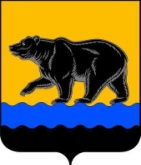 АДМИНИСТРАЦИЯ ГОРОДА НЕФТЕЮГАНСКА                              ПОСТАНОВЛЕНИЕ15.02.2019 											  № 34-нпг.НефтеюганскО порядке проведения оценки регулирующего воздействия проектов муниципальных нормативных правовых актов в администрации города Нефтеюганска, экспертизы и оценки фактического воздействия принятых администрацией города Нефтеюганска муниципальных нормативных правовых актов, затрагивающих вопросы осуществления предпринимательской и инвестиционной деятельностиВ соответствии с Федеральным законом Российской Федерации                               от 06.10.2003 № 131-ФЗ «Об общих принципах организации местного самоуправления в Российской Федерации», Указом Президента Российской Федерации от 07.05.2012 № 601 «Об основных направлениях совершенствования системы государственного управления», Законом Ханты-Мансийского автономного округа – Югры от 29.05.2014 № 42-оз «Об отдельных вопросах организации оценки регулирующего воздействия проектов нормативных правовых актов, экспертизы и оценки фактического воздействия нормативных правовых актов в Ханты-Мансийском автономном округе – Югре и о внесении изменения в статью 33.2 Закона Ханты-Мансийского автономного округа – Югры «О нормативных правовых актах Ханты-Мансийского автономного округа – Югры», в целях внедрения процедур оценки регулирующего воздействия проектов муниципальных нормативных правовых актов, экспертизы и оценки фактического воздействия муниципальных нормативных правовых актов, затрагивающих вопросы осуществления предпринимательской и инвестиционной деятельности, администрация города Нефтеюганска постановляет:1.Утвердить:1.1.Порядок проведения оценки регулирующего воздействия проектов муниципальных нормативных правовых актов в администрации города Нефтеюганска, экспертизы и оценки фактического воздействия принятых администрацией города Нефтеюганска муниципальных нормативных правовых актов, затрагивающих вопросы осуществления предпринимательской и инвестиционной деятельности, согласно приложению 1 к настоящему постановлению;1.2.Форму соглашения о взаимодействии между муниципальным образованием город Нефтеюганск и организациями, представляющими интересы предпринимательского и инвестиционного сообщества при оценке регулирующего воздействия проектов муниципальных нормативных правовых актов, экспертизе и оценке фактического воздействия муниципальных нормативных правовых актов, согласно приложению 2 к настоящему постановлению;1.3.Форму сводного отчета о результатах проведения оценки регулирующего воздействия проекта муниципального нормативного правового акта согласно приложению 3 к настоящему постановлению;1.4.Форму сводного отчета о результатах проведения экспертизы муниципального нормативного правового акта согласно приложению                        4 к настоящему постановлению;1.5.Форму заключения об оценке регулирующего воздействия проекта муниципального нормативного правового акта согласно приложению 5 к настоящему постановлению;1.6.Форму заключения об экспертизе муниципального нормативного  правового акта согласно приложению  6 к настоящему постановлению;1.7.Форму отчета о результатах проведения оценки фактического воздействия муниципального нормативного правового акта согласно приложению 7 к настоящему постановлению;1.8.Форму заключения об оценке фактического воздействия муниципального нормативного правового акта согласно                                       приложению 8 к настоящему постановлению;1.9.Форму проекта плана проведения экспертизы муниципальных нормативных правовых актов согласно приложению 9 к настоящему постановлению;1.10.Форму проекта плана проведения оценки фактического воздействия муниципальных нормативных правовых актов согласно приложению 10 к настоящему постановлению;1.11.Форму  свода предложений в план проведения экспертизы/оценки фактического воздействия муниципальных нормативных правовых актов согласно приложению 11 к настоящему постановлению;1.12.Форму уведомления о проведении публичных консультаций в целях экспертизы муниципального нормативного правового акта согласно приложению 12  к настоящему постановлению;1.13.Типовую форму опросного листа при проведении публичных консультаций  в рамках оценки регулирующего воздействия проекта муниципального нормативного правового акта согласно приложению 13 к настоящему постановлению;1.14.Типовую форму опросного листа при проведении публичных консультаций в рамках экспертизы муниципального нормативного правового акта  согласно приложению 14 к настоящему постановлению;1.15.Форму свода предложений о результатах проведения публичных консультаций  согласно приложению 15 к настоящему постановлению;1.16.Форму уведомления о проведении публичных консультаций в целях оценки фактического воздействия муниципального нормативного правового акта  согласно приложению 16 к настоящему постановлению;1.17.Типовую форму опросного листа при проведении публичных консультаций в рамках оценки фактического воздействия муниципального нормативного правового акта согласно приложению 17 к настоящему постановлению;1.18.Форму уведомления о проведении публичных консультаций по обсуждению концепции (идеи) предлагаемого правового регулирования согласно приложению 18 к настоящему постановлению;1.19.Типовую форму опросного листа при проведении публичных консультаций по обсуждению концепции (идеи) предлагаемого правового регулирования согласно приложению 19  к настоящему постановлению:1.20.Форму пояснительной записки к проекту муниципального нормативного правового акта согласно приложению 20 к настоящему постановлению;1.21.Форму уведомления о проведении публичных консультаций по проекту муниципального нормативного правового акта согласно приложению  21 к настоящему постановлению.2.Определить департамент экономического развития администрации города Нефтеюганска уполномоченным органом на внедрение оценки регулирующего воздействия в администрации города Нефтеюганска и развитие процедур оценки регулирующего воздействия, экспертизы и оценки фактического воздействия, выполняющим функции нормативно-правового, информационного и методического обеспечения оценки регулирующего воздействия, осуществляющим подготовку заключений об оценке регулирующего воздействия по проектам муниципальных нормативных правовых актов, устанавливающим новые или изменяющим ранее предусмотренные муниципальными нормативными правовыми актами обязанности для субъектов предпринимательской и инвестиционной деятельности, устанавливающим, изменяющим или отменяющим ранее установленную ответственность за нарушение муниципальных нормативных правовых актов, затрагивающих вопросы осуществления предпринимательской и инвестиционной деятельности, а также осуществляющим подготовку заключений об экспертизе и оценке фактического воздействия муниципальных нормативных правовых актов, затрагивающих вопросы осуществления предпринимательской и инвестиционной деятельности.3.Признать утратившими силу постановления администрации города Нефтеюганска:3.1.от 27.07.2016 № 151-нп «Об утверждении  порядка проведения оценки регулирующего воздействия проектов муниципальных нормативных правовых актов и экспертизы муниципальных нормативных правовых актов, затрагивающих вопросы осуществления предпринимательской и инвестиционной деятельности, в городе Нефтеюганске»;	3.2.от 09.01.2018 № 3-нп «О внесении изменений в постановление администрации города Нефтеюганска от 27.07.2016 № 151-нп «Об утверждении порядка проведения оценки регулирующего воздействия проектов муниципальных нормативных правовых актов и экспертизы муниципальных нормативных правовых актов, затрагивающих вопросы осуществления предпринимательской и инвестиционной деятельности, в городе Нефтеюганске».4.Обнародовать (опубликовать) постановление в газете «Здравствуйте, нефтеюганцы!». 5.Департаменту по делам администрации города (Нечаева С.И.):5.1.Обеспечить техническую поддержку специализированного раздела по вопросам оценки регулирующего воздействия на официальном сайте органов местного самоуправления города Нефтеюганска в сети Интернет, а также на Интернет портале для публичного обсуждения проектов и действующих нормативных актов органов власти regulation.admhmao.ru.5.2.Разместить постановление на официальном сайте органов местного самоуправления города Нефтеюганска в сети Интернет.6.Постановление вступает в силу после его официального опубликования.7.Контроль исполнения постановления возложить на заместителя главы города П.А.Прокоповича.                                                                                                                                                                                               Глава города Нефтеюганска                                                                 С.Ю.ДегтяревПорядок проведения оценки регулирующего воздействия проектов муниципальных нормативных правовых актов в администрации города Нефтеюганска, экспертизы и оценки фактического воздействия, принятых администрацией города Нефтеюганска муниципальных нормативных правовых актов, затрагивающих вопросы осуществления предпринимательской и инвестиционной деятельности	1.Общие положения1.1.Порядок проведения оценки регулирующего воздействия проектов муниципальных нормативных правовых актов в администрации города Нефтеюганска, экспертизы и оценки фактического воздействия, принятых администрацией города Нефтеюганска муниципальных нормативных правовых актов, затрагивающих вопросы осуществления предпринимательской и инвестиционной деятельности (далее - Порядок) устанавливает процедуры и требования по организации и проведению оценки регулирующего воздействия проектов муниципальных нормативных правовых актов, экспертизы и оценки фактического воздействия муниципальных нормативных правовых актов            (далее – ОРВ, экспертиза).1.2.В настоящем Порядке используются следующие понятия и определения:-регулирующий орган – орган, структурное подразделение администрации города Нефтеюганска, являющийся разработчиком концепции (идеи) предлагаемого правового регулирования, проекта муниципального нормативного правового акта, устанавливающего новые или изменяющего ранее предусмотренные муниципальным нормативным правовым актом обязанности для субъектов предпринимательской и инвестиционной деятельности, а также устанавливающего, изменяющего или отменяющего ранее установленную ответственность за нарушение муниципального нормативного правового акта, затрагивающего вопросы осуществления предпринимательской и инвестиционной деятельности и осуществляющий функции по нормативно-правовому регулированию в соответствующих сферах общественных отношений;-орган, осуществляющий экспертизу и (или) оценку фактического воздействия муниципальных нормативных правовых актов – структурное подразделение администрации города Нефтеюганска, являющийся разработчиком нормативного правового акта, затрагивающего вопросы осуществления предпринимательской и инвестиционной деятельности;-уполномоченный орган – департамент экономического развития администрации города Нефтеюганска, ответственный за внедрение ОРВ в муниципальном образовании город Нефтеюганск и развитие процедур оценки регулирующего воздействия, экспертизы и оценки фактического воздействия, выполняющий функции нормативно-правового, информационного и методического обеспечения оценки регулирующего воздействия, осуществляющий подготовку заключений об оценке регулирующего воздействия по проектам муниципальных нормативных правовых актов, устанавливающим новые или изменяющим ранее предусмотренные муниципальными нормативными правовыми актами обязанности для субъектов предпринимательской и инвестиционной деятельности, устанавливающим, изменяющим или отменяющим ранее установленную ответственность за нарушение муниципальных нормативных правовых актов, затрагивающих вопросы осуществления предпринимательской и инвестиционной деятельности, а также осуществляющий подготовку заключений об экспертизе и оценке фактического воздействия муниципальных нормативных правовых актов, затрагивающих вопросы осуществления предпринимательской и инвестиционной деятельности;-публичные консультации – открытые обсуждения с заинтересованными лицами концепции (идеи) предлагаемого правового регулирования, проекта муниципального нормативного правового акта или муниципального нормативного правового акта, организуемые регулирующим органом или органом, осуществляющим экспертизу и (или) оценку фактического воздействия, при проведении публичных консультаций на этапе формирования концепции (идеи) предлагаемого правового регулирования, процедур оценки регулирующего воздействия, экспертизы или оценки фактического воздействия;-участники публичных консультаций – органы, структурные подразделения администрации города, за исключением регулирующих органов и органов, осуществляющих экспертизу и (или) оценку фактического воздействия муниципальных нормативных правовых актов, иные органы власти, организации и заинтересованные лица, принимающие участие в публичных консультациях на этапе формирования концепции (идеи) предлагаемого правового регулирования, положений проектов муниципальных нормативных правовых актов и муниципальных нормативных правовых актов;-сводный отчет о результатах проведения ОРВ (результатах проведения экспертизы) (далее – сводный отчет) – документ, содержащий выводы по итогам проведения регулирующим органом или органом, осуществляющим экспертизу муниципальных нормативных правовых актов, исследования (оценки) эффективности предложенных вариантов правового регулирования или действующего правового регулирования;-свод предложений по итогам проведения публичных консультаций      (далее – свод предложений) – документ, содержащий свод замечаний и предложений участников публичных консультаций по итогам проведения публичных консультаций на этапе формирования концепции (идеи) предлагаемого правового регулирования, процедур оценки регулирующего воздействия, экспертизы и оценки фактического воздействия;-участники проведения оценки регулирующего воздействия, экспертизы и оценки фактического воздействия – регулирующий орган, орган, осуществляющий экспертизу и (или) оценку фактического воздействия муниципальных нормативных правовых актов, уполномоченный орган и участники публичных консультаций, принимающие участие в публичных консультациях на этапе формирования концепции (идеи) предлагаемого правового регулирования, проведении оценки регулирующего воздействия, экспертизы и оценки фактического воздействия.1.3.Проекты муниципальных нормативных правовых актов подлежат согласованию в уполномоченном органе на предмет необходимости проведения оценки регулирующего воздействия.1.4.В случае, если проведение процедуры оценки регулирующего воздействия проекта муниципального нормативного правового акта не требуется, разработчик муниципального нормативного правового акта в пояснительной записке к проекту, направляемому на согласование в установленном порядке, приводит обоснования, по которым процедура оценки регулирующего воздействия не проводилась.1.5.Проекты муниципальных нормативных правовых актов, затрагивающие вопросы осуществления предпринимательской и инвестиционной деятельности, подлежат процедуре оценки регулирующего воздействия при наличии в них следующих положений:а)устанавливающих новые или изменяющих ранее предусмотренные муниципальными нормативными правовыми актами обязанности для субъектов предпринимательской и инвестиционной деятельности;б)устанавливающих, изменяющих или отменяющих ранее установленную ответственность за нарушение муниципальных нормативных правовых актов.1.6.Процедура оценки регулирующего воздействия проектов муниципальных нормативных правовых актов осуществляется в целях выявления положений, вводящих избыточные обязанности, запреты и ограничения для субъектов предпринимательской и инвестиционной деятельности или способствующих их введению, а также положений, способствующих возникновению необоснованных расходов субъектов предпринимательской и инвестиционной деятельности и бюджета муниципального образования.1.7.При проведении процедуры оценки регулирующего воздействия и представления ее результатов обеспечивается право лиц, интересы которых затрагиваются предлагаемым правовым регулированием, на беспрепятственный доступ к объективной информации о существующей проблеме и возможных способах ее решения, в том числе путем введения предлагаемого правового регулирования.1.8.Процедура оценки регулирующего воздействия проводится с учетом степени регулирующего воздействия положений, содержащихся в подготовленном регулирующим органом проекте муниципального нормативного правового акта:а)высокая степень регулирующего воздействия – проект муниципального нормативного правового акта содержит положения, устанавливающие новые обязанности для субъектов предпринимательской и инвестиционной деятельности, а также устанавливающие ответственность за нарушение муниципальных нормативных правовых актов, затрагивающих вопросы осуществления предпринимательской и инвестиционной деятельности;б)средняя степень регулирующего воздействия – проект муниципального нормативного правового акта содержит положения, изменяющие ранее предусмотренные муниципальными нормативными правовыми актами обязанности для субъектов предпринимательской и инвестиционной деятельности, а также изменяющие ранее установленную ответственность за нарушение муниципальных нормативных правовых актов, затрагивающих вопросы осуществления предпринимательской и инвестиционной деятельности;в)низкая степень регулирующего воздействия – проект муниципального нормативного правового акта содержит положения, отменяющие ранее установленную ответственность за нарушение муниципальных нормативных правовых актов, затрагивающих вопросы осуществления предпринимательской и инвестиционной деятельности.1.9.ОРВ проектов муниципальных нормативных правовых актов и экспертиза муниципальных нормативных правовых актов проводится в соответствии с настоящим Порядком и методическими рекомендациями, утверждаемыми постановлением администрации города Нефтеюганска, за исключением проектов муниципальных нормативных правовых актов и муниципальных нормативных правовых актов, указанных в пункте 1.10 настоящего Порядка.1.10.ОРВ проектов муниципальных нормативных правовых актов 
и экспертиза муниципальных нормативных правовых актов не проводится в отношении:  проектов решений Думы города Нефтеюганска, устанавливающих, изменяющих, приостанавливающих, отменяющих местные налоги и сборы;  проектов решений Думы города Нефтеюганска, регулирующих бюджетные правоотношения. 2.Функции участников проведения оценки регулирующего воздействия экспертизы и оценки фактического воздействия 2.1.Функции регулирующего органа, органа, осуществляющего экспертизу и (или) оценку фактического воздействия муниципальных нормативных правовых актов:проведение процедур оценки регулирующего воздействия экспертизы и оценки фактического воздействия в соответствии с настоящим Порядком;проведение публичных консультаций на этапе формирования концепции (идеи) предлагаемого правового регулирования, публичных консультаций по проекту муниципального нормативного правового акта и муниципальному нормативному правовому акту, составление свода предложений по их результатам;подготовка и направление в уполномоченный орган сводных отчетов, свода предложений, а также иных документов, предусмотренных настоящим Порядком.2.2.Функции уполномоченного органа:рассмотрение и согласование проектов муниципальных нормативных правовых актов на предмет необходимости проведения оценки регулирующего воздействия;нормативно-правовое и информационно-методическое обеспечение оценки регулирующего воздействия экспертизы и оценки фактического воздействия;контроль качества выполнения процедур оценки регулирующего воздействия и экспертизы и оценки фактического воздействия;рассмотрение сводных отчетов, отчетов об оценке фактического воздействия, свода предложений, а также иных документов, предусмотренных настоящим Порядком.подготовка заключений об оценке регулирующего воздействия экспертизе и оценке фактического воздействия;формирование отчетности о развитии и результатах оценки регулирующего воздействия экспертизы и оценки фактического воздействия в муниципальном образовании. 3.Публичные консультации на этапе формирования концепции (идеи) предлагаемого правового регулирования3.1.В целях проведения качественного анализа альтернативных вариантов решения проблемы, выявленной в соответствующей сфере общественных отношений, регулирующий орган может проводить публичные консультации на этапе формирования концепции (идеи) предлагаемого правового регулирования с заинтересованными лицами в целях уточнения содержания имеющейся проблемы, определения вариантов ее решения, уточнения состава потенциальных адресатов предлагаемого правового регулирования и возможности возникновения у заинтересованных лиц необоснованных издержек в связи с его введением.3.2.Публичные консультации на этапе формирования концепции (идеи) предлагаемого правового регулирования, проводятся в случае, когда   возникают необоснованные расходы у субъектов предпринимательской и инвестиционной деятельности и бюджета муниципального образования, либо когда правовой акт содержит избыточные обязанности для субъектов предпринимательской и инвестиционной деятельности, запреты и ограничения для них.Решение о проведении публичных консультаций на этапе формирования концепции (идеи) предлагаемого правового регулирования принимает регулирующий орган. 3.3.В случае принятия регулирующим органом решения о проведения публичных консультаций на этапе формирования концепции (идеи) предлагаемого правового регулирования регулирующий орган размещает на Интернет портале для публичного обсуждения проектов и действующих нормативных актов органов власти regulation.admhmao.ru, в разделе ОРВ в ОМСУ уведомление о публичных консультациях и опросный лист по формам, установленным  настоящим Порядком.3.4.Срок проведения публичных консультаций не может быть менее 
5 рабочих дней, следующего за днем размещения уведомления о публичных консультациях в специализированном разделе официального сайта.3.5.Одновременно с размещением уведомления о публичных консультациях  на Интернет портале для публичного обсуждения проектов и действующих нормативных актов органов власти regulation.admhmao.ru, в разделе ОРВ в ОМСУ регулирующий орган извещает об их проведении субъектов предпринимательской и инвестиционной деятельности, интересы которых могут быть затронуты предлагаемым правовым регулированием, иные органы и организации, которые целесообразно привлечь к обсуждению.3.6.Позиции органов, организаций и лиц, указанных в пункте 3.5 настоящего Порядка, могут быть получены регулирующим органом также посредством проведения совещаний, заседаний экспертных групп, общественных советов и других совещательных и консультационных органов, проведения опросов представителей групп заинтересованных лиц.3.7.Регулирующий орган обязан рассмотреть все поступившие в установленный в уведомлении срок предложения участников публичных консультаций, составить свод предложений по форме, установленной уполномоченным органом, и разместить его на Интернет портале для публичного обсуждения проектов и действующих нормативных актов органов власти regulation.admhmao.ru, в разделе ОРВ в ОМСУ в срок не позднее 5 рабочих дней со дня окончания публичных консультаций.3.8.По результатам рассмотрения предложений, поступивших в ходе публичных консультаций, регулирующий орган в течение 5 рабочих дней со дня окончания публичных консультаций принимает решение о подготовке проекта муниципального нормативного правового акта либо об отказе введения предлагаемого правового регулирования.3.9.Регулирующий орган размещает информацию о принятом решении об отказе в подготовке проекта муниципального нормативного правового акта  на Интернет портале для публичного обсуждения проектов и действующих нормативных актов органов власти regulation.admhmao.ru, в разделе ОРВ в ОМСУ в течение 5 рабочих дней со дня окончания публичных консультаций, а также извещает органы, организации и лиц, указанных в пункте 3.5 настоящего Порядка, которые ранее извещались о проведении публичных консультаций.3.10.Регулирующий орган подготавливает в течение 15 рабочих дней со дня окончания публичных консультаций проект муниципального нормативного правового акта, сводный отчет, пояснительную записку к проекту муниципального нормативного правового акта, свод предложений, а также извещает о принятом решении о подготовке проекта муниципального нормативного правового акта органы, организации и лиц, указанных в пункте 3.5 настоящего Порядка, которые ранее извещались о проведении публичных консультаций.4.Проведение ОРВ и публичных консультаций по проекту муниципального нормативного правового акта  4.1.В целях организации публичных консультаций по проекту муниципального нормативного правового акта регулирующий орган размещает на Интернет портале для публичного обсуждения проектов и действующих нормативных актов органов власти regulation.admhmao.ru, в разделе ОРВ в ОМСУ:а)проект муниципального нормативного правового акта;б)уведомление о проведении публичных консультаций по проекту муниципального нормативного правового акта;в)перечень вопросов, предлагаемых к обсуждению, или опросный лист;г)пояснительную записку к проекту муниципального нормативного правового акта;д)сводный отчет.4.2.Регулирующий орган одновременно с размещением документов, указанных в пункте 4.1 настоящего Порядка, письменно информирует о проведении публичных консультаций организации, представляющие интересы предпринимательского и инвестиционного сообщества, в том числе с которыми заключены соглашения о взаимодействии при проведении оценки регулирующего воздействия (экспертизы, оценки фактического воздействия),                а также иных лиц, интересы которых затронуты или могут быть затронуты предлагаемым правовым регулированием, исходя из содержания проблемы, цели и предмета регулирования.4.3.Регулирующему органу необходимо использовать такие формы проведения публичных консультаций, как открытые заседания общественных советов при администрации города Нефтеюганска, опросы заинтересованных лиц, в том числе проводимые на официальном сайте органов местного самоуправления муниципального образования город Нефтеюганск в информационно-телекоммуникационной сети Интернет, а также на иных площадках в информационно-телекоммуникационной сети Интернет, заседания экспертных групп, совещания с заинтересованными лицами.4.4.В случае, если проект муниципального нормативного правового акта имеет высокую или среднюю степень регулирующего воздействия, в сводном отчете указываются следующие сведения:а)степень регулирующего воздействия проекта муниципального нормативного правового акта;б)описание проблемы, на решение которой направлен предлагаемый способ регулирования, оценка негативных эффектов, возникающих в связи с наличием рассматриваемой проблемы (в том числе описание убытков в виде реального ущерба и упущенной выгоды);в)анализ опыта решения аналогичных проблем в муниципальном образовании, других муниципальных образованиях, региональный опыт в соответствующих сферах деятельности;г)цели предлагаемого регулирования и их соответствие принципам правового регулирования;д)описание предлагаемого регулирования и иных возможных способов решения проблемы;е)основные группы субъектов предпринимательской и инвестиционной деятельности, иные заинтересованные лица, включая органы местного самоуправления муниципального образования, интересы которых будут затронуты предлагаемым правовым регулированием, оценка количества таких субъектов;ж)новые функции, полномочия, обязанности и права органов местного самоуправления или сведения об их изменении, а также порядок их реализации;з)оценка соответствующих расходов бюджета муниципального образования город Нефтеюганск (возможных поступлений в них);и)новые или изменяющие ранее предусмотренные муниципальными нормативными правовыми актами обязанности для субъектов предпринимательской и инвестиционной деятельности, а также устанавливающие или изменяющие ранее установленную ответственность за нарушение муниципальных нормативных правовых актов, запреты и ограничения для субъектов предпринимательской и инвестиционной деятельности, а также порядок организации их исполнения;к)оценка расходов и доходов субъектов предпринимательской и инвестиционной деятельности, связанных с необходимостью соблюдения установленных обязанностей либо изменением содержания таких обязанностей, а также связанных с введением или изменением ответственности;л)риски решения проблемы предложенным способом регулирования и риски негативных последствий;м)индикативные показатели, программы мониторинга и иные способы (методы) оценки достижения заявленных целей регулирования;н)предполагаемая дата вступления в силу проекта муниципального нормативного правового акта, необходимость установления переходных положений (переходного периода);4.5.В сводном отчете для проектов муниципальных нормативных правовых актов с низкой степенью регулирующего воздействия указываются сведения, предусмотренные подпунктами а, б, г – е, л, н пункта 4.4 настоящего Порядка.4.6.Сводный отчет формирует регулирующий орган и подписывает руководитель структурного подразделения администрации города Нефтеюганска, ответственного за подготовку проекта муниципального нормативного правового акта.4.7.Отсутствие у регулирующего органа исчерпывающих сведений о круге лиц, интересы которых затронуты или могут быть затронуты предлагаемым проектом муниципального нормативного правового акта, не является основанием для отказа от рассылки уведомлений о проведении публичных консультаций.4.8.Проведение публичных консультаций начинается одновременно с даты размещения регулирующим органом на Интернет портале для публичного обсуждения проектов и действующих нормативных актов органов власти regulation.admhmao.ru, в разделе ОРВ в ОМСУ проекта муниципального нормативного правового акта и документов, указанных в пункте 4.1 настоящего Порядка.4.9.Срок проведения публичных консультаций устанавливает регулирующий орган с учетом степени регулирующего воздействия положений, содержащихся в проекте муниципального нормативного правового акта, но не может составлять менее:а)20 рабочих дней для проектов муниципальных нормативных правовых актов, содержащих положения, имеющие высокую степень регулирующего воздействия;б)10 рабочих дней для проектов муниципальных нормативных правовых актов, содержащих положения, имеющие среднюю степень регулирующего воздействия;в)5 рабочих дней для проектов муниципальных нормативных правовых актов, содержащих положения, имеющие низкую степень регулирующего воздействия.4.10.Результаты публичных консультаций оформляются сводом предложений, содержащим информацию об учете либо отклонении мнения участников публичных консультаций и аргументированную позицию регулирующего органа по всем полученным мнениям участников публичных консультаций.В своде предложений указывается автор и содержание предложения, результат его рассмотрения (предполагается ли использовать данное предложение при разработке проекта муниципального нормативного правового акта; в случае отказа от использования предложения указываются причины принятия такого решения).Также в своде предложений указывается перечень органов и организаций или лиц, которым были направлены уведомления о проведении публичных консультаций в соответствии с пунктом 4.2 настоящего Порядка.В случае не поступления в адрес регулирующего органа в течение срока проведения публичных консультаций мнений их участников регулирующий орган проводит дополнительные публичные консультации в соответствии с последовательностью процедур, установленных настоящим Порядком.4.11.По результатам обработки предложений, полученных в ходе проведения публичных консультаций, сводный отчет, проект муниципального нормативного правового акта и (или) пояснительную записку дорабатывает регулирующий орган, после чего размещает на Интернет портале для публичного обсуждения проектов и действующих нормативных актов органов власти regulation.admhmao.ru, в разделе ОРВ в ОМСУ не позднее 10 рабочих дней со дня окончания публичных консультаций и направляет в уполномоченный орган для подготовки заключения об оценке регулирующего воздействия.Регулирующий орган письменно информирует участников публичных консультаций о результатах рассмотрения их предложений.4.12.В случае несогласия с поступившим от участника публичных консультаций предложением или замечанием на проект муниципального нормативного правового акта регулирующий орган обязан до направления документов, указанных в пункте 4.1 настоящего Порядка, в уполномоченный орган, обеспечить урегулирование разногласий с указанным участником публичных консультаций в порядке, установленном уполномоченным органом.Решение, принятое по результатам урегулирования разногласий, является обязательным приложением к документам, указанным в пункте 4.1 настоящего Порядка, и подлежит исполнению.4.13.Не позднее срока, указанного в пункте 4.11 настоящего Порядка, регулирующий орган направляет в уполномоченный орган для подготовки заключения об оценке регулирующего воздействия:-проект муниципального нормативного правового акта;-пояснительную записку к проекту муниципального нормативного правового акта;-сводный отчет;-свод предложений с приложением копий писем, направленных в адрес участников публичных консультаций о результатах рассмотрения их предложений или замечаний к проекту муниципального нормативного правового акта и сводному отчету;-документы (копии писем) об урегулировании разногласий с участниками публичных консультаций (при наличии).В пояснительной записке к проекту муниципального нормативного правового акта должны содержаться:-сведения о проблеме, на решение которой направлено предлагаемое правовое регулирование, оценка негативных эффектов от наличия данной проблемы;-описание субъектов предпринимательской и инвестиционной деятельности, интересы которых будут затронуты предлагаемым правовым регулированием;-описание обязанностей, запретов и ограничений, которые предполагается возложить (ввести) на (для) субъекты (ов) предпринимательской и инвестиционной деятельности предлагаемым правовым регулированием, и (или) описание предполагаемых проектом муниципального нормативного правового акта изменений в содержании существующих обязанностей, запретов и ограничений указанных субъектов;-оценка расходов субъектов предпринимательской и инвестиционной деятельности, связанных с необходимостью соблюдать обязанности, запреты и ограничения, возлагаемые на них или изменяемые предлагаемым правовым регулированием;-оценка рисков невозможности решения проблемы предложенным способом, рисков непредвиденных негативных последствий.5.Подготовка заключения 5.1.Уполномоченный орган готовит заключение об оценке регулирующего воздействия проекта муниципального нормативного правового акта в течение 10 рабочих дней с момента поступления материалов, указанных в пункте 4.13  настоящего Порядка, от регулирующего органа.5.2.При подготовке заключения об оценке регулирующего воздействия уполномоченный орган:а)проводит оценку соответствия процедур, проведенных регулирующим органом, требованиям настоящего Порядка;б)рассматривает проект муниципального нормативного правового акта на предмет наличия (отсутствия) в нем положений, вводящих избыточные обязанности, запреты и ограничения для субъектов предпринимательской и инвестиционной деятельности или способствующих их введению, а также положений, способствующих возникновению необоснованных расходов субъектов предпринимательской и инвестиционной деятельности и бюджета муниципального образования;в)рассматривает сводный отчет об оценке регулирующего воздействия проекта муниципального нормативного правового акта на предмет оценки:-качества исполнения процедур оценки регулирующим органом;-установления обоснованности содержащихся в сводном отчете выводов регулирующего органа относительно вводимого правового регулирования, а также учета позиций участников публичных консультаций.5.3.В случае соответствия проведенной регулирующим органом процедуры оценки регулирующего воздействия установленным требованиям и отсутствия замечаний к качеству подготовки сводного отчета об оценке регулирующего воздействия, иных документов, предусмотренных настоящим Порядком, уполномоченный орган направляет регулирующему органу заключение об оценке регулирующего воздействия проекта муниципального нормативного правового акта без замечаний.5.4.В случае выявления несоблюдения требований установленного порядка проведения процедуры оценки регулирующего воздействия и замечаний к качеству подготовки сводного отчета, свода предложений, пояснительной записки, проведенных регулирующим органом процедур оценки регулирующего воздействия и соответствию их настоящему Порядку, уполномоченный орган дает отрицательное заключение об оценке регулирующего воздействия, в котором отражается вывод о необходимости повторного проведения процедур, предусмотренных настоящим Порядком, начиная с соответствующей невыполненной или выполненной ненадлежащим образом процедуры, с последующей доработкой и повторным направлением в уполномоченный орган сводного отчета, свода предложений, пояснительной записки и проекта муниципального нормативного правового акта для подготовки заключения об оценке регулирующего воздействия. Кроме того, в заключении об оценке регулирующего воздействия проекта муниципального нормативного правового акта указываются: мнение уполномоченного органа относительно обоснований выбора предлагаемого регулирующим органом варианта правового регулирования, поступившие предложения или замечания от участников публичных консультаций, а также выявленные в проекте муниципального нормативного правового акта положения, вводящие избыточные обязанности, запреты и ограничения для субъектов предпринимательской и инвестиционной деятельности, а также положения способствующие возникновению необоснованных расходов указанных субъектов и местного бюджета.В случае отсутствия по итогам публичных консультаций мнений их участников, в заключении об ОРВ указывается о том, что публичные консультации были организованы некачественно, при этом уполномоченный орган возвращает проект муниципального нормативного правового акта регулирующему органу для проведения дополнительных публичных консультаций.В случае наличия обоснованных предложений уполномоченного органа, направленных на улучшение качества проекта муниципального нормативного правового акта, они также включаются в заключение об оценке регулирующего воздействия. 5.5.В случае, если замечания, представленные уполномоченным органом в заключении об оценке регулирующего воздействия, регулирующий орган считает необоснованными, проводятся дополнительные согласительные процедуры в форме совместных консультаций или совещаний, результаты которых оформляются протоколом.Решение, принятое по результатам урегулирования разногласий, является обязательным для исполнения.5.6.После устранения замечаний уполномоченного органа регулирующий орган повторно направляет доработанные документы на согласование в уполномоченный орган, который в течение 10 рабочих дней с момента его поступления дает заключение об оценке регулирующего воздействия.5.7.Заключение об оценке регулирующего воздействия подлежит опубликованию уполномоченным органом на Интернет портале для публичного обсуждения проектов и действующих нормативных актов органов власти regulation.admhmao.ru, в разделе ОРВ в ОМСУ.5.8.Заключение об оценке регулирующего воздействия проекта муниципального нормативного правового акта является обязательным приложением к проекту муниципального нормативного правового акта, вносимому для принятия в правотворческий орган.6.Порядок проведения экспертизы муниципальных нормативных правовых актов, принятых администрацией города Нефтеюганска6.1.Экспертиза проводится в отношении муниципальных нормативных правовых актов, затрагивающих вопросы осуществления предпринимательской и инвестиционной деятельности, в целях выявления в них положений:а)содержащих избыточные обязанности для субъектов предпринимательской и инвестиционной деятельности, запреты 
и ограничения для них;б)предусматривающих необоснованные расходы субъектов предпринимательской и инвестиционной деятельности и бюджета муниципального образования. 6.2.Перечень муниципальных нормативных правовых актов, принятых органом, структурным подразделением администрации города Нефтеюганска,  затрагивающих вопросы осуществления предпринимательской и инвестиционной деятельности, подлежащих экспертизе, определяется планом, формируемым и утверждаемым ежегодно не позднее 30 января текущего года уполномоченным органом, с учетом предложений органов, структурных подразделений администрации города Нефтеюганска, научно-исследовательских, общественных и иных организаций, субъектов предпринимательской и инвестиционной деятельности, их ассоциаций и союзов, иных лиц.Утвержденный план проведения экспертиз размещается регулирующим органом на Интернет портале для публичного обсуждения проектов и действующих нормативных актов органов власти regulation.admhmao.ru, в разделе ОРВ в ОМСУ.Срок публичного обсуждения плана проведения экспертиз составляет не менее 20 рабочих дней со дня его размещения на Интернет портале для публичного обсуждения проектов и действующих нормативных актов органов власти regulation.admhmao.ru, в разделе ОРВ в ОМСУ. Срок проведения экспертизы, осуществляемой в соответствии с планом, не должен превышать 3 месяцев со дня, установленного для начала ее проведения.Срок проведения экспертизы при необходимости может быть продлен уполномоченным органом, но не более чем на 1 месяц.6.3.В целях организации публичных консультаций по муниципальному нормативному правовому акту орган, осуществляющий экспертизу, размещает на Интернет портале для публичного обсуждения проектов и действующих нормативных актов органов власти regulation.admhmao.ru, в разделе ОРВ в ОМСУ:а)муниципальный нормативный правовой акт в редакции, действующей на дату размещения;б)уведомление о проведении публичных консультаций по муниципальному нормативному правовому акту;в)перечень вопросов, предлагаемых к обсуждению, или опросный лист;г)пояснительную записку к муниципальному нормативному правовому акту;д)сводный отчет.6.4.Публичные консультации проводятся в течение 25 рабочих дней со дня, установленного для начала экспертизы.6.5.Орган, осуществляющий экспертизу, одновременно с размещением документов, указанных в пункте 6.3 настоящего Порядка, письменно информирует о проведении публичных консультаций организации, представляющие интересы предпринимательского и инвестиционного сообщества, в том числе с которыми заключены соглашения о взаимодействии при проведении экспертизы, а также иных лиц, интересы которых затронуты установленным правовым регулированием, исходя из содержания проблемы, цели и предмета регулирования.6.6.Органу, осуществляющему экспертизу, необходимо использовать такие формы проведения публичных консультаций, как открытые заседания общественно-консультативных органов, действующих при органах местного самоуправления муниципального образования, в том числе общественных советов при органах местного самоуправления муниципального образования, опросы заинтересованных лиц, в том числе проводимые на официальных сайтах органов местного самоуправления муниципального образования в информационно-телекоммуникационной сети Интернет, а также на иных площадках в информационно-телекоммуникационной сети Интернет, заседания экспертных групп, совещания с заинтересованными лицами.6.7.Сводный отчет формирует орган, осуществляющий экспертизу, и подписывает руководитель или заместитель руководителя структурного подразделения органа местного самоуправления муниципального образования. 6.8.Проведение публичных консультаций начинается одновременно с даты размещения органом, осуществляющим экспертизу, на Интернет портале для публичного обсуждения проектов и действующих нормативных актов органов власти regulation.admhmao.ru муниципального нормативного правового акта и документов, указанных в пункте 6.3 настоящего Порядка.6.9.Результаты публичных консультаций оформляются сводом предложений, содержащим информацию об учете либо отклонении мнения участников публичных консультаций и аргументированную позицию органа, осуществляющего экспертизу, по всем полученным мнениям участников публичных консультаций.В случае непоступления в адрес органа, осуществляющего экспертизу,                   в течение срока проведения публичных консультаций мнений их участников орган, осуществляющий экспертизу, проводит дополнительные публичные консультации в соответствии с последовательностью процедур, установленных настоящим Порядком.6.10.По результатам обработки предложений, полученных в ходе проведения публичных консультаций, сводный отчет, свод предложений и (или) пояснительную записку дорабатывает орган, осуществляющий экспертизу, после чего размещает на Интернет портале для публичного обсуждения проектов и действующих нормативных актов органов власти regulation.admhmao.ru не позднее 10 рабочих дней со дня окончания публичных консультаций и направляет в уполномоченный орган для подготовки заключения об экспертизе.Орган, осуществляющий экспертизу, письменно информирует участников публичных консультаций о результатах рассмотрения их предложений.6.11.В случае несогласия с поступившим от участника публичных консультаций предложением или замечанием по муниципальному нормативному правовому акту, сводному отчету или пояснительной записке орган, осуществляющий экспертизу, обязан до направления документов, указанных в пункте 6.12 настоящего Порядка, в уполномоченный орган, обеспечить урегулирование разногласий с указанным участником публичных консультаций в порядке, установленном уполномоченным органом.Решение, принятое по результатам урегулирования разногласий, является обязательным приложением к документам, указанным в пункте 6.12 настоящего Порядка, и подлежит исполнению.6.12.Не позднее срока, указанного в пункте 6.10 настоящего Порядка, орган, осуществляющий экспертизу, направляет в уполномоченный орган для подготовки заключения об экспертизе:а)муниципальный нормативный правовой акт в редакции, действующей на дату размещения;б)пояснительную записку к проекту муниципального нормативного правового акта;в)сводный отчет;г)свод предложений с приложением копий писем, направленных в адрес участников публичных консультаций о результатах рассмотрения их предложений или замечаний к муниципальному нормативному правовому акту, сводному отчету и пояснительной записке;д)документы (копии писем) об урегулировании разногласий с участниками публичных консультаций (при наличии).6.13.В пояснительной записке к муниципальному нормативному правовому акту орган, осуществляющий экспертизу, указывает сведения, предусмотренные абзацами 7 – 12 пункта 4.12 настоящего Порядка.6.14.Уполномоченный орган готовит заключение об экспертизе в течение 10 рабочих дней с момента поступления документов, указанных в пункте 6.12 настоящего Порядка, с учетом процедур, указанных в пунктах 5.2 – 5.7 настоящего Порядка.6.15.Экспертиза проводится также при разработке изменений в муниципальные нормативные правовые акты в случае, если ранее экспертиза этих муниципальных нормативных правовых актов или оценка регулирующего воздействия проектов муниципальных нормативных правовых актов не проводилась.6.16.Экспертиза, проводимая в соответствии с пунктом 6.15 настоящего Порядка, осуществляется одновременно с оценкой регулирующего воздействия проекта муниципального нормативного правового акта, вносящего изменения в действующий муниципальный нормативный правовой акт.6.17.В случае выявления в муниципальном нормативном правовом акте положений, указанных в пункте 6.1 настоящего Порядка, орган, осуществляющий экспертизу муниципальных нормативных правовых актов, в течение 5 рабочих дней с момента получения заключения об экспертизе уполномоченного органа обеспечивает принятие одного из следующих решений:-о внесении изменений в муниципальный нормативный правовой акт;-о признании утратившим силу муниципального нормативного правового акта либо о принятии нового муниципального нормативного правового акта;-о сохранении действующего муниципального правового регулирования.6.18.Сведения о принятом решении орган, осуществляющий экспертизу муниципальных нормативных правовых актов, направляет в уполномоченный орган в течение 5 рабочих дней со дня принятия решения, указанного  в пункте 6.17 настоящего Порядка.7.Оценка фактического воздействия муниципальных нормативных правовых актов7.1.Оценку фактического воздействия муниципальных нормативных правовых актов проводит орган, осуществляющий оценку фактического воздействия муниципальных нормативных правовых актов, в отношении муниципальных нормативных правовых актов, при разработке проектов которых проводилась оценка регулирующего воздействия.Целью оценки фактического воздействия является анализ достижения целей регулирования, заявленных в сводном отчете о результатах проведения оценки регулирующего воздействия, определение и оценка фактических положительных и отрицательных последствий принятия муниципальных нормативных правовых актов, а также выявление в них положений, необоснованно затрудняющих ведение предпринимательской и инвестиционной деятельности или приводящих к возникновению необоснованных расходов субъектов предпринимательской и инвестиционной деятельности и бюджета муниципального образования.7.2.Перечень муниципальных нормативных правовых актов, подлежащих оценке фактического воздействия, определяется планом, утверждаемым ежегодно не позднее 30 января текущего года распоряжением администрации города Нефтеюганска, с учетом предложений органов, осуществляющих оценку фактического воздействия муниципальных нормативных правовых актов, и участников публичных консультаций.Утвержденный план проведения оценки фактического воздействия муниципальных нормативных правовых актов размещает уполномоченный орган на Интернет портале для публичного обсуждения проектов и действующих нормативных актов органов власти regulation.admhmao.ru.Срок публичного обсуждения плана составляет не менее 20 рабочих дней со дня его размещения на Интернет портале для публичного обсуждения проектов и действующих нормативных актов органов власти regulation.admhmao.ru.7.3.Мониторинг фактического воздействия проводит орган, осуществляющий оценку фактического воздействия муниципальных нормативных правовых актов, не ранее чем через 2 года после вступления в силу муниципального нормативного правового акта, в отношении которого была проведена оценка регулирующего воздействия.7.4.Для проведения оценки фактического воздействия рассчитываются фактические значения показателей (индикаторов) достижения целей регулирующего воздействия муниципального нормативного правового акта, а также оцениваются фактические положительные и отрицательные последствия установленного регулирования.7.5.В случае, если заявленные цели правового регулирования не достигаются и (или) фактические отрицательные последствия установленного правового регулирования существенно превышают прогнозные значения, это отмечается в отчете об оценке фактического воздействия. В этом случае также проводится анализ причин указанной ситуации, которая является основанием для формирования предложений об отмене или изменении муниципального нормативного правового акта или его отдельных положений.7.6.По результатам оценки фактического воздействия муниципального нормативного правового акта подготавливается отчет.7.7.В целях публичного обсуждения отчета об оценке фактического воздействия текст муниципального нормативного правового акта (в редакции, действующей на день размещения), отчет об оценке фактического воздействия, пояснительная записка размещаются на Интернет портале для публичного обсуждения проектов и действующих нормативных актов органов власти regulation.admhmao.ru для проведения публичных консультаций. Вместе с материалами отчета об оценке фактического воздействия размещается перечень вопросов для участников публичных консультаций.7.8.Публичные консультации начинаются одновременно с размещением отчета об оценке фактического воздействия и продолжаются не менее 20 рабочих дней.Целью публичных консультаций является выработка мнения относительно того, достигаются ли в процессе действия муниципального нормативного правового акта заявленные цели правового регулирования, а также о целесообразности отмены или изменения указанного муниципального нормативного правового акта или его отдельных положений.7.9.О проведении публичных консультаций извещаются организации, представляющие интересы предпринимательского и инвестиционного сообщества, в том числе органы, организации и лица, которые ранее информировались о проведении публичных консультаций при проведении оценки регулирующего воздействия проекта указанного муниципального нормативного правового акта.7.10.Орган, осуществляющий оценку фактического воздействия муниципальных нормативных правовых актов, обязан рассмотреть все предложения, поступившие в установленный срок в связи с проведением публичных консультаций отчета, и составить свод предложений с указанием сведений об их учете или о причинах их отклонения не позднее 10 рабочих дней со дня окончания публичных консультаций, разместив его на Интернет портале для публичного обсуждения проектов и действующих нормативных актов органов власти regulation.admhmao.ru.7.11.По результатам публичных консультаций орган, осуществляющий оценку фактического воздействия муниципальных нормативных правовых актов, дорабатывает отчет об оценке фактического воздействия, в который включаются:а)сведения о проведении публичных консультаций отчета и сроках их проведения;б)свод предложений, поступивших в ходе публичных консультаций отчета об оценке фактического воздействия;в)подготовленные на основе полученных выводов предложения об отмене или изменении муниципального нормативного правового акта, а также о принятии иных мер.7.12.В случае несогласия с поступившим от участника публичных консультаций предложением или замечанием в отношении муниципального нормативного правового акта орган, осуществляющий оценку фактического воздействия муниципальных нормативных правовых актов, обязан до направления документов, указанных в пункте 7.13 настоящего Порядка, в уполномоченный орган обеспечить урегулирование разногласий с указанным участником публичных консультаций в порядке, установленном уполномоченным органом.Решение, принятое по результатам урегулирования разногласий, является обязательным приложением к документам, указанным в пункте 7.13  настоящего Порядка, и подлежит исполнению.7.13.Доработанный отчет об оценке фактического воздействия, подписанный руководителем или заместителем руководителя структурного подразделения администрации города Нефтеюганска, осуществляющего оценку фактического воздействия муниципальных нормативных правовых актов, а также свод предложений и пояснительная записка одновременно размещаются  на Интернет портале для публичного обсуждения проектов и действующих нормативных актов органов власти regulation.admhmao.ru в разделе в разделе ОРВ в ОМСУ и направляются в уполномоченный орган для подготовки заключения об оценке фактического воздействия.К документам, направленным в уполномоченный орган, также прилагаются копии писем, направленных в адрес участников публичных консультаций о результатах рассмотрения их предложений или замечаний, муниципального нормативного правового акта и пояснительной записки к нему, в том числе документы (копии писем) об урегулировании разногласий с участниками публичных консультаций (при наличии).7.14.По результатам рассмотрения отчета об оценке фактического воздействия уполномоченный орган готовит соответствующее заключение в течение 15 рабочих дней со дня поступления документов, указанных                              в пункте 7.13 настоящего Порядка.7.15.В заключении об оценке фактического воздействия делаются выводы о достижении или не достижении заявленных целей регулирования муниципального нормативного правового акта, фактических положительных и отрицательных последствиях принятия муниципального нормативного правового акта, а также о выявлении или не выявлении в нем положений, необоснованно затрудняющих ведение предпринимательской и инвестиционной деятельности или приводящих к возникновению необоснованных расходов субъектов предпринимательской и инвестиционной деятельности и бюджета муниципального образования.7.16.В случае, если в заключении об оценке фактического воздействия уполномоченным органом сделан вывод о том, что органом, осуществляющим оценку фактического воздействия муниципальных нормативных правовых актов, при подготовке отчета об оценке фактического воздействия не соблюдены требования установленного порядка ее проведения и при наличии замечаний к качеству подготовки отчета об оценке фактического воздействия, свода предложений, пояснительной записки, орган, осуществляющий оценку фактического воздействия муниципальных нормативных правовых актов, повторно проводит процедуры, предусмотренные настоящим Порядком, начиная с соответствующей невыполненной или выполненной ненадлежащим образом процедуры, с последующей доработкой отчета об оценке фактического воздействия и повторным направлением в уполномоченный орган отчета об оценке фактического воздействия, свода предложений и пояснительной записки.7.17.Заключение об оценке фактического воздействия уполномоченный орган размещает на Интернет портале для публичного обсуждения проектов и действующих нормативных актов органов власти regulation.admhmao.ru в разделе в разделе ОРВ в ОМСУ.7.18.В случае, если заключение об оценке фактического воздействия содержит предложения об отмене или изменении муниципального нормативного правового акта или его отдельных положений, оно направляется на рассмотрение органу, осуществляющему оценку фактического воздействия муниципальных нормативных правовых актов, для отмены либо внесения в него изменений.7.19.Орган, осуществляющий оценку фактического воздействия муниципальных нормативных правовых актов, в течение 5 рабочих дней с момента получения заключения об оценке фактического воздействия уполномоченного органа обеспечивает принятие решения об отмене либо о внесении изменений в соответствующий муниципальный нормативный правовой акт и сообщает уполномоченному органу о принятом решении.7.20.В случае, если предложение об отмене или изменении муниципального нормативного правового акта или его отдельных положений, представленное уполномоченным органом в заключении об оценке фактического воздействия, орган, осуществляющий оценку фактического воздействия муниципальных нормативных правовых актов, считает необоснованным, проводятся дополнительные согласительные процедуры в форме совместных консультаций или совещаний, результаты которых оформляются протоколом.7.21.Сведения о принятом муниципальном нормативном правовом акте, указанном в пункте 7.19 настоящего Порядка, орган, осуществляющий оценку фактического воздействия муниципальных нормативных правовых актов, направляет в уполномоченный орган в течение 5 рабочих дней со дня его принятия.8.Урегулирование разногласий при проведении оценки регулирующего воздействия проектов муниципальных нормативных правовых актов, экспертизы и оценки фактического воздействия принятых нормативных правовых актов, затрагивающих вопросы осуществления предпринимательской и инвестиционной деятельности  8.1.В случае возникновения разногласий при проведении ОРВ проектов муниципальных нормативных правовых актов, экспертизы и оценки фактического воздействия принятых муниципальных нормативных правовых актов, затрагивающих вопросы осуществления предпринимательской и инвестиционной деятельности, с участниками публичных консультаций и (или) уполномоченным органом, разработчик проекта, орган, осуществляющий экспертизу (оценку фактического воздействия), обязан обеспечить урегулирование разногласий с участниками публичных консультаций и (или) уполномоченным органом.8.2.Разработчик проекта, орган, осуществляющий экспертизу (оценку фактического воздействия), в случае несогласия с поступившими от участника публичных консультаций предложениями или замечаниями, в срок не более 5 рабочих дней с даты получения предложения или замечания, обеспечивает проведение согласительных процедур в форме совместных совещаний, переговоров, переписки.8.3.К участию в совместных совещаниях, переговорах привлекаются представители разработчика проекта, органа, осуществляющего экспертизу (оценку фактического воздействия), участники публичных консультаций.8.4.При проведении согласительных процедур в форме переговоров, совещаний разработчиком проекта, органом, осуществляющим экспертизу (оценку фактического воздействия), оформляется протокол, в котором отражаются данные об урегулировании разногласий и принятое решение по итогам проведения совещаний, переговоров, переписки.8.5.Протокол подписывается представителями разработчика проекта, органа, осуществляющего экспертизу (оценку фактического воздействия), и участниками публичных консультаций, участвующими в совещаниях, переговорах, переписках, в срок не более 3 рабочих дней с даты проведения совещаний, переговоров, переписки.8.6.В случае наличия существенных разногласий, отсутствия единой позиции при проведении согласительных процедур между разработчиком проекта, органом, осуществляющим экспертизу (оценку фактического воздействия), и участниками публичных консультаций, а также в случае несогласия с заключением уполномоченного органа, к участию в согласительных процедурах привлекается уполномоченный орган.8.7.Согласительные процедуры проводятся в форме совещания. К участию в совещании привлекаются представители разработчика проекта, органа, осуществляющего экспертизу (оценку фактического воздействия), уполномоченного органа, а также участники публичных консультаций.8.8.По итогам совещания разработчиком проекта, органом, осуществляющим экспертизу (оценку фактического воздействия), оформляется протокол, в котором отражаются данные об урегулировании разногласий и принятое решение по итогам проведения совещания.8.9.Протокол подписывается представителями разработчика проекта, органа, осуществляющего экспертизу (оценку фактического воздействия), уполномоченного органа, участниками публичных консультаций, участвующими в совещании, в срок не более 3 рабочих дней с даты проведения совещания.8.10.Разработчик проекта, орган, осуществляющий экспертизу (оценку фактического воздействия), не позднее 10 календарных дней после проведения согласительных процедур направляет доработанный проект, копии документов, подтверждающих позицию (мнение) участников публичных консультаций, и копию протокола, указанного в пунктах 8.4, 8.8, в уполномоченный орган вместе с перечнем документов, установленным настоящим Порядком, для подготовки заключения.Типовое соглашениео взаимодействии между администрацией  муниципального образования                город Нефтеюганск и организациями, представляющими интересы предпринимательского и инвестиционного сообщества, при оценке регулирующего воздействия проектов  муниципальных нормативных правовых актов, экспертизе и оценке фактического воздействия нормативных правовых актов	Администрация муниципального образования город Нефтеюганскв лице ________________________________________________________________________________________________________________________________,                             (должность, фамилия, имя и отчество руководителя)действующего на основании __________________________________________                                                                     (документ, устанавливающий полномочия)с одной стороны, и ___________________________________________________________________________________________________________________(наименование организации, представляющей интересы предпринимательского и инвестиционного сообщества)в лице __________________________________________________________________________________________________________________________________,(название должности, фамилия, имя и отчество представителя организации, представляющего интересы предпринимательского и инвестиционного сообщества)действующего на основании ___________________________________________,                                                        (наименование документа, устанавливающего полномочия)с другой стороны, именуемые совместно Стороны, заключили настоящее Соглашение о нижеследующем:	1.Предмет Соглашения1.1.Предметом настоящего Соглашения является взаимодействие Сторон в целях обеспечения информационно-аналитической поддержки проведения процедуры оценки регулирующего воздействия проектов муниципальных нормативных правовых актов, экспертизы муниципальных нормативных правовых актов и оценки фактического воздействия муниципальных нормативных правовых актов, затрагивающих вопросы осуществления предпринимательской и инвестиционной деятельности.2.Обязанности Сторон2.1.Администрация муниципального образования город Нефтеюганск:-обеспечивает направление уведомления о проведении публичной консультации, проекта муниципального нормативного правового акта, в отношении которого проводится оценка регулирующего воздействия или муниципального нормативного правового акта, в отношении которого проводится экспертиза или оценка фактического воздействия, пояснительной записки к нему, а также перечня вопросов, предлагаемых к обсуждению в ходе публичных консультаций или опросного листа участников;-рассматривает предложения и замечания субъектов предпринимательской и инвестиционной деятельности относительно положений проекта муниципального нормативного правового акта или муниципального нормативного правового акта, подлежащего экспертизе или оценке фактического воздействия, результаты рассмотрения которых оформляет сводом предложений;-определяет лиц, ответственных за взаимодействие между Администрацией города Нефтеюганска и представителями предпринимательского и инвестиционного сообщества в ходе публичных консультаций в отношении проекта муниципального нормативного правового акта или действующего муниципального нормативного правового акта;-обеспечивает организационно-техническое сопровождение реализации настоящего Соглашения.2.2.Организации, представляющие интересы предпринимательского и инвестиционного сообщества:-принимают участие в проводимых в различных формах публичных консультациях при обсуждении проекта муниципального нормативного правового акта или действующего муниципального нормативного правового акта;-организуют сбор информации по вопросам, поставленным в ходе проведения публичных консультаций, осуществляют анализ и обобщение указанной информации, формируют сводную позицию членов организаций, представляющих интересы предпринимательского и инвестиционного сообщества, относительно положений проекта муниципального нормативного правового акта или действующего муниципального нормативного правового акта;-направляют предложения и замечания субъектов предпринимательской и инвестиционной деятельности о необходимости включения муниципальных нормативных правовых актов в ежегодные планы проведения экспертизы и оценки фактического воздействия муниципальных нормативных правовых актов, а также относительно положений муниципального нормативного правового акта необоснованно затрудняющих осуществление предпринимательской и инвестиционной деятельности, положений проекта муниципального нормативного правового акта, которые вводят избыточные обязанности, запреты и ограничения для субъектов предпринимательской и инвестиционной деятельности или способствуют их введению, а также способствуют возникновению необоснованных расходов субъектов указанных видов деятельности и местного бюджета;-определяют в целях проведения публичных консультаций сотрудников, ответственных за организацию подготовки предложений и замечаний по обсуждаемым положениям (проектов) муниципальных нормативных правовых актов, и направляют контактные данные указанных сотрудников в Администрацию города Нефтеюганска;-размещают на своих официальных сайтах в информационно-телекоммуникационной сети Интернет информацию об оценке регулирующего воздействия проектов муниципальных нормативных правовых актов, экспертизе оценке фактического воздействия муниципальных нормативных правовых актов;-представляют предложения по вопросам проведения оценки регулирующего воздействия проектов муниципальных нормативных правовых актов, экспертизе и оценке фактического воздействия муниципальных нормативных правовых актов.3.Права Сторон3.1.Администрация города Нефтеюганска  вправе:-направлять запросы в организации, представляющие интересы предпринимательского сообщества, о представлении информационно-аналитических материалов, в том числе сведений о стандартных издержках субъектов предпринимательской и инвестиционной деятельности на соблюдение требований законодательства, сведений о развитии предпринимательской и инвестиционной деятельности в отдельных отраслях, о качественном и количественном составе субъектов предпринимательской и инвестиционной деятельности в отдельных отраслях, иных сведений, необходимых для оценки регулирующего воздействия проектов муниципальных нормативных правовых актов, экспертизы или оценки фактического воздействия муниципальных нормативных правовых актов;-запрашивать у организаций, представляющих интересы предпринимательского и инвестиционного сообщества, предложения, необходимые для формирования планов проведения экспертизы и оценки фактического воздействия муниципальных нормативных правовых актов;-направлять своих представителей для участия в совещаниях, круглых столах и иных мероприятиях, проводимых организациями, представляющими интересы предпринимательского и инвестиционного сообщества, направленных на активное привлечение субъектов предпринимательской и инвестиционной деятельности к участию в публичных консультациях, разъяснение ключевых вопросов функционирования института оценки регулирующего воздействия 
в городе Нефтеюганске.3.2.Организации, представляющие интересы предпринимательского и инвестиционного сообщества, вправе:	-направлять в Администрацию города Нефтеюганска предложения и замечания субъектов предпринимательской и инвестиционной деятельности о необходимости включения муниципальных нормативных правовых актов в ежегодный план проведения экспертизы муниципальных нормативных правовых актов, а также относительно положений проекта муниципального нормативного правового акта, подлежащего оценке регулирующего воздействия или действующего муниципального нормативного правового акта, подлежащего экспертизе или оценке фактического воздействия, и предложения по совершенствованию института оценки регулирующего воздействия в городе Нефтеюганске;-запрашивать в Администрации города Нефтеюганска в электронной или бумажной форме копии сводного отчета и заключения о проведении оценки регулирующего воздействия проекта муниципального нормативного правового акта или экспертизы муниципального нормативного правового акта, по которому проводились публичные консультации, а также муниципальные нормативные правовые акты и методические документы по вопросам проведения оценки регулирующего воздействия проектов муниципальных нормативных правовых актов,  или экспертизы оценки фактического воздействия муниципальных нормативных правовых актов, информационные материалы о деятельности  Администрации города Нефтеюганска по оценке регулирующего воздействия проектов муниципальных нормативных правовых актов, экспертизе или оценке фактического воздействия муниципальных нормативных правовых актов;-принимать участие в совещаниях, круглых столах и иных мероприятиях, проводимых Администрацией города Нефтеюганска, направленных на активное привлечение субъектов предпринимательской и инвестиционной деятельности к участию в публичных консультациях, разъяснение ключевых вопросов функционирования института оценки регулирующего воздействия в городе Нефтеюганске.	4.Заключительные положения4.1.Соглашение заключается сроком на два года и вступает в силу
с момента его подписания.4.2.Дополнения и изменения Соглашения, принимаемые
по предложениям Сторон, оформляются в письменной форме и становятся его неотъемлемой частью с момента их подписания Сторонами.4.3.Споры и разногласия, возникающие при исполнении условий Соглашения, разрешаются путем переговоров.4.4.Соглашение может быть расторгнуто по инициативе любой
из Сторон, при этом она должна письменно уведомить другую Сторону
не менее чем за три месяца до предполагаемой даты прекращения действия Соглашения.4.5.Если по истечении срока действия Соглашения ни одна из Сторон не выразила желание прекратить взаимодействие, Соглашение считается пролонгированным на каждые последующие два года.4.6.Настоящее Соглашение составлено в двух экземплярах, имеющих равную юридическую силу, по одному для каждой из Сторон.Подписи сторон:Администрация муниципального                Наименование организации,образования город Нефтеюганск                 представляющей интересы                                                                         предпринимательского и                                                                         инвестиционного сообщества _____________________________                _______________________должность, фамилия, имя и отчество           должность, фамилия, имя и   руководителя                                                  отчество  представителя                                   М.П.                                           организации                                                                                            М.П.ФОРМАсводного отчета о результатах проведения оценки регулирующего воздействия проекта муниципального нормативного правового акта1.Общая информация2.Степень регулирующего воздействия проекта муниципального нормативного правового акта3.Описание проблемы, на решение которой направлен предлагаемый способ регулирования, оценка негативных эффектов, возникающих в связи с наличием рассматриваемой проблемы4.Опыт решения аналогичных проблем в других субъектах Российской Федерации, в том числе в Ханты-Мансийском автономном округе-Югре5.Цели предлагаемого регулирования и их соответствие принципам правового регулирования, программным документам Губернатора Ханты-Мансийского автономного округа – Югры, Правительства Ханты-Мансийского автономного округа – Югры6.Описание предлагаемого регулирования и иных возможных способов решения проблемы7.Основные группы субъектов предпринимательской и инвестиционной деятельности, иные заинтересованные лица, включая структурные подразделения администрации города Нефтеюганска, интересы которых будут затронуты предлагаемым правовым регулированием, оценка количества таких субъектов8.Анализ влияния социально-экономических последствийреализации проекта муниципального нормативного правового акта на деятельность субъектов малого и среднего предпринимательства9.Новые функции, полномочия, обязанности и Администрации города Нефтеюганска, или сведения об их изменении, а также порядок их реализации10.Оценка соответствующих расходов (возможных поступлений) бюджета города Нефтеюганска 11.Новые преимущества, а также обязанности или ограничения для субъектов предпринимательской и инвестиционной деятельности либо изменение содержания существующих обязанностей и ограничений, а также порядок организации их исполнения, оценка расходов и доходов субъектов предпринимательской и инвестиционной деятельности, связанных с необходимостью соблюдения установленных обязанностей или ограничений либо изменением содержания таких обязанностей и ограничений  12. Риски решения проблемы предложенным способом регулирования и риски негативных последствий, а также описание методов контроля эффективности избранного способа достижения целей регулирования13.Индикативные показатели, программы мониторинга и иные способы (методы) оценки достижения заявленных целей регулирования14. Предполагаемая дата вступления в силу проекта муниципального нормативного правового акта, необходимость установления переходных положений (переходного периода), а также экспериментаУказание (при наличии) на приложения.ФОРМАсводного отчета о результатах проведения экспертизы муниципального нормативного правового акта1.Общая информация1.1.Орган, осуществляющий экспертизу муниципальных нормативных правовых актов:полное и краткое наименования1.2.Вид и наименование муниципального нормативного правового акта:место для текстового описания1.3.Краткое описание содержания правового регулирования:место для текстового описания        1.4.Дата размещения уведомления о проведении публичных консультаций по муниципальному нормативному правовому акту: «___»________20 __г. и срок,  в течение которого принимались предложения в связи с размещением уведомления о проведении публичных консультаций по муниципальному нормативному правовому акту: начало: «___»________20__г.; окончание: «___»________20__г.	        1.5.Сведения о количестве замечаний и предложений, полученных в ходе публичных консультаций по муниципальному  нормативному  правовому   акту:Всего замечаний и предложений:________, из них:учтено полностью:_____, учтено частично: ______, не учтено: ________.1.6.Дата размещения свода предложений, поступивших в связи с размещением уведомления о проведении публичных консультаций по муниципальному нормативному правовому акту: «___»________20__г.1.7.Контактная информация исполнителя в органе, осуществляющем экспертизу муниципальных нормативных правовых актов:Ф.И.О.:__________________________________________________________Должность:______________________________________________________Тел.:__________________ Адрес электронной почты:___________________2.Описание проблемы, на решение которой направлено правовое регулирование2.1.Описание содержания проблемной ситуации, на решение которой направлен муниципальный нормативный правовой акт:место для текстового описания2.2.Информация о возникновении, выявлении проблемы и мерах, принятых ранее для ее решения, достигнутых результатах и затраченных ресурсах:место для текстового описания2.3.Социальные группы, заинтересованные в устранении проблемы, их количественная оценка:место для текстового описания2.4.Характеристика негативных эффектов, возникающих в связи с отсутствием государственного регулирования в соответствующей сфере деятельности, их количественная оценка:место для текстового описания2.5.Причины возникновения проблемы и факторы, поддерживающие ее существование:место для текстового описания2.6.Причины невозможности решения проблемы участниками соответствующих отношений самостоятельно, без вмешательства государства:место для текстового описания2.7.Опыт решения аналогичных проблем в Ханты-Мансийском автономном округе – Югре, других субъектах Российской Федерации:место для текстового описания2.8.Источники данных:место для текстового описания2.9.Иная информация о проблеме:место для текстового описания3.Определение целей правового регулирования и индикаторов для оценки их достижения3.4.Действующие нормативные правовые акты, поручения, другие решения, из которых вытекает необходимость правового регулированияуказывается нормативный правовой акт более высокого уровня либо инициативный порядок разработки3.9.Методы расчета индикаторов достижения целей правового регулирования, источники информации для расчетов:____________________________________________________________________________________________________         место для текстового описания3.10.Оценка затрат на проведение мониторинга достижения целей правового регулирования:место для текстового описания4.Качественная характеристика и оценка численности потенциальных адресатов правового регулирования (их групп)5.Функции (полномочия, обязанности, права) структурных подразделений администрации города Нефтеюганска, а также порядок их реализации в соответствии с правовым регулированием6.Оценка расходов (доходов) бюджета муниципального образования города Нефтеюганск, связанных с правовым регулированием6.4.Другие сведения о расходах (доходах) бюджета муниципального образования город Нефтеюганск в связи с правовым регулированием:место для текстового описания6.5.Источники данных:место для текстового описания7.Обязанности (ограничения) потенциальных адресатов правового регулирования и связанные с ними расходы (доходы)7.5.Издержки и выгоды адресатов правового регулирования, не поддающиеся количественной оценке:место для текстового описания7.6.Источники данных: место для текстового описания7.6.1.Описание упущенной выгоды, ее количественная оценка: место для текстового описания8.Оценка рисков неблагоприятных последствий применения правового регулирования8.5. Источники данных:место для текстового описанияПриложение: свод предложений, поступивших в ходе публичных консультаций, с указанием сведений об их учете или причинах отклонения. Иные приложения (по усмотрению структурного подразделения администрации города Нефтеюганска, осуществляющего экспертизу муниципальных нормативных правовых актов).Руководитель структурного подразделения администрации городаНефтеюганска, осуществляющего экспертизу муниципальных нормативных правовых актов________________________________           _______________ ______________          (инициалы, фамилия)                                        Дата                Подпись ФОРМАзаключения об оценке регулирующего воздействия проекта муниципального нормативного правового актаДепартамент экономического развития администрации города Нефтеюганска, ответственный за внедрение оценки регулирующего воздействия в муниципальном образовании город Нефтеюганск (далее – уполномоченный орган), в соответствии с подпунктом 1.2. пункта 1 настоящего  Порядка проведения оценки регулирующего воздействия проектов муниципальных нормативных правовых актов, и экспертизы и оценки фактического воздействия принятых муниципальных нормативных правовых актов, затрагивающих вопросы, осуществления предпринимательской и инвестиционной деятельности (далее – Порядок), рассмотрев проект _________________________________________________,                                      (наименование проекта муниципального нормативного правового акта)пояснительную записку к нему, сводный отчет об оценке регулирующего воздействия (далее – ОРВ) проекта муниципального нормативного правового акта, и свод предложений, содержащий результаты публичных консультаций, подготовленные ___________________________________________________,                         (наименование регулирующего органа)сообщает следующее.Вариант 1 Проект муниципального нормативного правового акта направлен регулирующим органом для подготовки настоящего заключения _______________________________________________________________(впервые/повторно)_____________________________________________________________.(информация о предшествующей подготовке заключений об ОРВ проекта муниципального нормативного правового акта)________________________________________________________________(основные положения предлагаемого правового регулирования, содержащиеся в сводном отчете, выводы регулирующего органа об обоснованности предлагаемого правового регулирования)Проект муниципального нормативного правового акта отнесен к ________________________ степени регулирующего воздействия.   (высокой/средней/низкой)                                                                         ________________________________________________________________.(приводится обоснование отнесения проекта нормативного правового акта к определенной степени регулирующего воздействия)Информация об ОРВ проекта муниципального нормативного правового акта размещена регулирующим органом на Интернет портале для публичного обсуждения проектов и действующих нормативных актов органов власти regulation.admhmao.ru «____»____________20___года.Регулирующим органом проведены публичные консультации по проекту акта в период с «____»__________20___года по «____»___________20___года.________________________________________________________________(анализ ключевых выводов и результатов расчетов, представленных регулирующим органом в соответствующих разделах сводного отчета, обобщение и оценка результатов публичных консультаций, анализ опыта решения аналогичных проблем в других субъектах Российской Федерации, в том числе в Ханты-Мансийском автономном округе-Югре.)По результатам рассмотрения представленных документов установлено, что при подготовке проекта муниципального нормативного правового акта регулирующим органом:а) не соблюден порядок проведения ОРВ __________________________________________________________________;(указываются невыполненные процедуры, предусмотренные Порядком)б) информация, представленная в сводном отчете о результатах проведения ОРВ проекта акта, своде предложений по результатам проведения ОРВ, пояснительной записке свидетельствует о некачественном проведении процедур ОРВ, а также подготовки сводного отчета о результатах проведения ОРВ проекта муниципального нормативного правового акта, и (или) выводы, сделанные в сводном отчете, являются необоснованными относительно вводимого государственного регулирования и позиции участников публичных консультаций_______________________________________________________________________________________________________________.(указываются недостатки, допущенные при составлении сводного отчета и (или) проведении ОРВ)в)публичные консультации были организованы некачественно ____________________________________________________________________(указываются нарушения, допущенные регулирующим органом – отсутствие мнений участников публичных консультаций и (или) не были направлены или не всем направлены уведомления о проведении публичных консультаций по проекту муниципального нормативного правового акта, либо нарушены сроки уведомления заинтересованных лиц о проведении публичных консультаций по проекту муниципального нормативного правового акта и результатах рассмотрения их мнений, сроки размещения свода предложений)г) в проекте муниципального нормативного правового акта выявлены положения, вводящие избыточные обязанности, запреты и ограничения для субъектов предпринимательской и инвестиционной деятельности или способствующие их введению, а также положения, способствующие возникновению необоснованных расходов субъектов предпринимательской и инвестиционной деятельности и бюджета муниципального образования город Нефтеюганск_______________________________________________________                             (указываются выявленные положения)Вывод: проект муниципального нормативного правового акта остается без согласования и подлежит направлению в адрес уполномоченного органа для повторного проведения процедур, предусмотренных Порядком, начиная с соответствующей невыполненной или выполненной ненадлежащим образом процедуры.Предлагается: _____________________________________________.(указываются предложения и мнения относительно обоснований выбора предлагаемого регулирующим органом варианта правового регулирования, оценка эффективности правового регулирования и иные замечания уполномоченного органа)_Вариант 2 Проект муниципального нормативного правового акта направлен регулирующим органом для подготовки настоящего заключения ________________________________________________________________.(впервые/повторно)_______________________________________________________________ .(информация о предшествующей подготовке заключений об ОРВ проекта муниципального нормативного правового акта)________________________________________________________________(основные положения предлагаемого правового регулирования, содержащиеся в сводном отчете выводы регулирующего органа об обоснованности предлагаемого правового регулирования)Проект муниципального нормативного правового акта отнесен к ______            ____________________________________ степени регулирующего воздействия.(высокой/средней/низкой)__________________________________________________________________.(приводится обоснование отнесения проекта муниципального нормативного правового акта к определенной степени регулирующего воздействия)Информация об ОРВ проекта муниципального нормативного правового акта размещена регулирующим органом на Интернет портале для публичного обсуждения проектов и действующих нормативных актов органов власти regulation.admhmao.ru «____»____________20___года.Регулирующим органом проведены публичные консультации по проекту муниципального нормативного правового акта в период с «____»___________20___года по «____»____________20___года.________________________________________________________________(анализ ключевых выводов и результатов расчетов, представленных регулирующим органом в соответствующих разделах сводного отчета, обобщение и оценка результатов публичных консультаций, анализ опыта решения аналогичных проблем в других субъектах Российской Федерации, в том числе в Ханты-Мансийском  автономном округе-Югре)По результатам рассмотрения представленных документов установлено, что при подготовке проекта муниципального нормативного правового акта процедуры, предусмотренные Порядком, регулирующим органом соблюдены.На основе проведенной ОРВ проекта муниципального нормативного правового акта с учетом информации, представленной регулирующим органом в сводном отчете о результатах проведения ОРВ, своде предложений по результатам публичных консультаций, пояснительной записке к проекту муниципального нормативного правового акта уполномоченным органом сделаны следующие выводы:_____________________________________________________________(вывод о наличии либо отсутствии положений, вводящих избыточные обязанности, запреты и ограничения для субъектов предпринимательской и инвестиционной деятельности или способствующих их введению, а также положений, приводящих к возникновению необоснованных расходов субъектов предпринимательской и инвестиционной деятельности, а также бюджета муниципального образования город Нефтеюганск)___________________________________________________________________,(иные замечания, предложения и оценка эффективности правового регулирования уполномоченного органа)Указание (при наличии) на приложения.Должность, подпись, Ф.И.О. лица,уполномоченного утверждать заключенияФОРМАзаключения об экспертизе муниципального нормативного 
правового актаДепартамент экономического развития администрации города Нефтеюганска, ответственный за внедрение оценки регулирующего воздействия в муниципальном образовании город Нефтеюганск (далее – уполномоченный орган), в соответствии с подпунктом 1.2. пункта 1 настоящего  Порядка проведения оценки регулирующего воздействия проектов муниципальных нормативных правовых актов, и экспертизы и оценки фактического воздействия принятых муниципальных нормативных правовых актов, затрагивающих вопросы, осуществления предпринимательской и инвестиционной деятельности (далее – Порядок), рассмотрев ________________________________________________________,                      (наименование муниципального нормативного правового акта)пояснительную записку к нему, сводный отчет об экспертизе муниципального нормативного правового акта и свод предложений, содержащий результаты публичных консультаций, подготовленные __________________________________________________________________(наименование органа, осуществляющего экспертизу муниципальных нормативных правовых актов)сообщает следующее.Вариант 1 Муниципальный нормативный правовой акт направлен органом, осуществляющим экспертизу муниципальных нормативных правовых актов, для подготовки настоящего заключения________________________            (впервые/повторно)________________________________________________________________.(информация о предшествующей подготовке заключений об экспертизе муниципального нормативного правового акта)_______________________________________________________________(основные положения действующего правового регулирования, содержащиеся в сводном отчете, выводы органа, осуществляющего экспертизу муниципальных нормативных правовых актов, об обоснованности действующего правового регулирования)Информация об экспертизе муниципального нормативного правового акта размещена органом, осуществляющим экспертизу муниципальных нормативных правовых актов, на портале проектов нормативных правовых актов «____»___________20____года.Органом, осуществляющим экспертизу муниципальных нормативных правовых актов, проведены публичные консультации в период с «____»__________20____года по «____»____________20___года.________________________________________________________________(анализ ключевых выводов и результатов расчетов, представленных органом, осуществляющим экспертизу муниципальных нормативных правовых актов, в соответствующих разделах сводного отчета, обобщение и оценка результатов публичных консультаций, анализ опыта решения аналогичных проблем в других субъектах Российской Федерации, в том числе в автономном округе)По результатам рассмотрения представленных документов установлено, что при осуществлении экспертизы муниципального нормативного правового акта органом, осуществляющим экспертизу муниципальных нормативных правовых актов:а)не соблюден порядок проведения экспертизы муниципального нормативного правового акта __________________________________________________;          (указываются невыполненные процедуры, предусмотренные Порядком)б)информация, представленная в сводном отчете о результатах проведения экспертизы муниципального нормативного правового акта, свидетельствует о некачественном проведении процедуры экспертизы, а также подготовки сводного отчета о результатах проведения экспертизы муниципального нормативного правового акта, и (или) выводы, сделанные в сводном отчете, являются необоснованными относительно существующего регулирования и позиции участников публичных консультаций ________________________________________________________________.(указываются недостатки, допущенные при составлении сводного отчета)в)публичные консультации были организованы некачественно ________________________________________________________________(указываются нарушения, допущенные органом, осуществляющим экспертизу муниципальных нормативных правовых актов, – отсутствие мнений участников публичных консультаций и (или) не были направлены или не всем направлены уведомления о проведении публичных консультаций по муниципальному нормативному правовому акту, либо нарушены сроки уведомления заинтересованных лиц о проведении публичных консультаций по муниципальному нормативному правовому акту и результатах рассмотрения их мнений, сроки размещения свода предложений)г)в муниципальном нормативном правовом акте выявлены положения, содержащие избыточные обязанности, запреты и ограничения для субъектов предпринимательской и инвестиционной деятельности, а также положения, способствующие возникновению необоснованных расходов субъектов предпринимательской и инвестиционной деятельности и бюджета Ханты-Мансийского автономного округа-Югры________________________________________________________________(указываются выявленные положения)Вывод: муниципальный нормативный правовой акт остается без согласования и подлежит направлению в адрес уполномоченного органа для повторного проведения процедур, предусмотренных Порядком, начиная с соответствующей невыполненной или выполненной ненадлежащим образом процедуры. Предлагается: ______________________________________________.       (указываются предложения и мнения относительно обоснований органа, осуществляющего экспертизу муниципальных нормативных правовых актов, в отношении действующего правового регулирования, оценка эффективности правового регулирования и иные замечания уполномоченного органа)Вариант 2 Муниципальный нормативный правовой акт направлен органом, осуществляющим экспертизу муниципальных нормативных правовых актов, для подготовки настоящего заключения_________________________________.               (впервые/повторно)________________________________________________________________.(информация о предшествующей подготовке заключений об экспертизе муниципального нормативного правового акта)________________________________________________________________(основные положения действующего правового регулирования, содержащиеся в сводном отчете выводы органа, осуществляющего экспертизу муниципальных нормативных правовых актов, об обоснованности действующего правового регулирования)Информация об экспертизе муниципального нормативного правового акта размещена органом, осуществляющим экспертизу муниципальных нормативных правовых актов на Интернет портале для публичного обсуждения проектов и действующих нормативных актов органов власти regulation.admhmao.ru в разделе ОРВ в ОМСУ  «____»___________20____года.Органом, осуществляющим экспертизу муниципальных нормативных правовых актов, проведены публичные консультации в период с «____»___________20____года по «____»____________20____года._______________________________________________________________(анализ ключевых выводов и результатов расчетов, представленных органом, осуществляющим экспертизу муниципальных нормативных правовых актов, в соответствующих разделах сводного отчета, обобщение и оценка результатов публичных консультаций, анализ опыта решения аналогичных проблем в других субъектах Российской Федерации, в том числе в автономном округе)По результатам рассмотрения представленных документов установлено, что при экспертизе муниципального нормативного правового акта процедуры, предусмотренные Порядком, органом, осуществляющим экспертизу муниципальных нормативных правовых актов, соблюдены.На основе проведенной экспертизы муниципального нормативного правового акта с учетом информации, представленной органом, осуществляющим экспертизу муниципальных нормативных правовых актов, в сводном отчете о результатах проведения экспертизы муниципального нормативного правового акта, своде предложений по результатам публичных консультаций, пояснительной записке к муниципальному нормативному правовому акту уполномоченным органом сделаны следующие выводы.________________________________________________________________;(вывод о наличии достаточного обоснования действующего способа регулирования)________________________________________________________________;(вывод об отсутствии положений, содержащих избыточные обязанности, запреты и ограничения для субъектов предпринимательской и инвестиционной деятельности, предусматривающих необоснованные расходы субъектов предпринимательской и инвестиционной деятельности и бюджета муниципального образования)________________________________________________________________.(иные замечания, предложения и оценка эффективности правового регулирования уполномоченного органа)Указание (при наличии) на приложения.Должность, подпись, Ф.И.О. лица,уполномоченного утверждать заключения ФОРМАотчета о результатах проведения оценки фактического воздействия муниципального нормативного правового акта*1.Общая информация1.1.Орган, осуществляющий оценку фактического воздействия муниципальных нормативных правовых актов:полное и краткое наименования1.2.Вид и наименование муниципального нормативного правового акта, реквизиты и источники его официального опубликования:место для текстового описания1.3.Сведения о вносившихся в муниципальный нормативный правовой акт изменениях:место для текстового описания1.4.Дата вступления в силу муниципального нормативного правового акта и (или) его отдельных положений:место для текстового описания1.5.Краткое описание содержания правового регулирования:место для текстового описания1.6.Сведения о результатах ОРВ:Дата проведения публичных консультаций по проекту муниципального нормативного правового акта, в отношении которого проведена ОРВ: «___»_______20__г.Заключение уполномоченного органа об ОРВ (дата и номер): «___»_______20__г.             № Исх-_____.1.7.Дата размещения отчета об оценке фактического воздействия муниципального нормативного правового акта для проведения публичных консультаций: «___»________20__г. и срок, в течение которого принимались предложения в связи с его  размещением: начало: «___»________20__г.; окончание: «___»________20__г.	1.8.Сведения о количестве замечаний и предложений, полученных в ходе публичных консультаций по муниципальному нормативному правовому акту:Всего замечаний и предложений:________, из них:учтено полностью:________, учтено частично: ________, не учтено  ________.1.9.Дата размещения свода предложений, поступивших в связи с размещением отчета об оценке фактического воздействия муниципального нормативного правового акта для проведения публичных консультаций: «___»________20 __г.1.10.Контактная информация исполнителя в структурном подразделении администрации города Нефтеюганска, осуществляющем оценку фактического воздействия муниципальных нормативных правовых актов:Ф.И.О.____________________________________________________________Должность:________________________________________________________Тел.:_______________ Адрес электронной почты:________________________2.Основные группы субъектов предпринимательской и инвестиционной деятельности, иные заинтересованные лица, включая органы местного самоуправления муниципального образования город Нефтеюганск, интересы которых затрагиваются регулированием, установленным муниципальным нормативным правовым актом, оценка количества таких субъектов на день подготовки отчета об оценке фактического воздействия муниципального нормативного правового акта, изменение численности и состава таких групп по сравнению со сведениями, представленными регулирующим органом при проведении оценки регулирующего воздействия  проекта муниципального нормативного правового акта.3.Изменение бюджетных расходов и доходов от реализации предусмотренных муниципальным нормативным правовым актом функций, полномочий, обязанностей и прав администрации муниципального образования город Нефтеюганск.3.6.Другие сведения о расходах (доходах) бюджета муниципального образования  город Нефтеюганск в связи с правовым регулированием:место для текстового описания3.7.Источники данных:место для текстового описания4.Оценка фактических расходов субъектов предпринимательской и инвестиционной деятельности, связанных с необходимостью соблюдения установленных муниципальным нормативным правовым актом обязанностей или ограничений4.5.Издержки адресатов правового регулирования, не поддающиеся количественной оценке:место для текстового описания4.6.Количественное сопоставление выгод и издержек для всех групп, затронутых введенным правовым регулированием:место для текстового описания4.7.Источники данных:место для текстового описания5.Оценка фактических положительных и отрицательных последствий установленного регулирования 5.5.Источники данных:место для текстового описания6. Сведения о реализации методов контроля эффективности достижения цели регулирования, установленных муниципальным нормативным правовым актом, а также организационно-технических, методологических, информационных и иных мероприятий с указанием соответствующих расходов бюджета муниципального образования город Нефтеюганск 6.5.Источники данных:место для текстового описания7.Оценка эффективности достижения заявленных целей регулирования и сравнительный анализ установленных в сводном отчете о результатах проведения ОРВ индикативных показателей достижения целей7.5.Методы расчета индикаторов достижения целей предлагаемого правового регулирования, источники информации для расчетов: ________________________________________________________________                                                                место для текстового описания7.6.Оценка затрат на проведение мониторинга достижения целей предлагаемого правового регулирования:место для текстового описания7.7.Источники данных:место для текстового описания8.Сведения о привлечении к ответственности за нарушение установленных муниципальным нормативным правовым актом требований, в случае если муниципальным нормативным правовым актом установлена такая ответственность8.3.Иные количественные оценки, позволяющие сделать вывод о фактическом воздействии введенного правового регулированияместо для текстового описания8.4.Источники данных:место для текстового описания 	9.Иные сведения, которые, по мнению разработчика, позволяют оценить фактическое воздействие муниципального нормативного правового акта9.1.Текстовое описание:место для текстового описания,Указывается информация в случае, если заявленные цели правового регулирования не достигаются и (или) фактические отрицательные последствия установленного правового регулирования существенно превышают прогнозные значения, также проводится анализ причин указанной ситуации (отражается), которая является основанием для формирования предложений об отмене или изменении муниципального нормативного правового акта или его отдельных положений.9.2.Методы расчетов:место для текстового описания9.3.Источники данных:место для текстового описания10.Подготовленные на основе полученных выводов предложения об отмене или изменений муниципального нормативного правового акта или его отдельных положений, а также о принятии иных мерместо для текстового описанияПриложение: свод предложений, поступивших в ходе публичных консультаций, с указанием сведений об их учете или причинах отклонения;расчеты, выполненные в ходе составления отчета об оценке фактического воздействия муниципального нормативного правового акта;иная существенная, по мнению разработчика, информация (при необходимости).Руководитель (заместитель руководителя) органа, осуществляющего оценку фактического воздействия муниципальных нормативных правовых актов*Заполняется до проведения публичных консультаций по отчету об оценке фактического воздействия муниципального нормативного правового акта, за исключением раздела 10 отчета, заполняемого по результатам публичных консультаций по указанному отчету.ФОРМАзаключения об оценке фактического воздействиямуниципального нормативного правового актаДепартамент экономического развития администрации города Нефтеюганска, ответственный за внедрение оценки регулирующего воздействия в муниципальном образовании город Нефтеюганск (далее – уполномоченный орган), в соответствии с подпунктом 1.2. пункта 1 настоящего  Порядка проведения оценки регулирующего воздействия проектов муниципальных нормативных правовых актов, и экспертизы и оценки фактического воздействия принятых муниципальных нормативных правовых актов, затрагивающих вопросы, осуществления предпринимательской и инвестиционной деятельности (далее – Порядок), (далее – Порядок), рассмотрев________________________________________________________,                      (наименование муниципального нормативного правового акта)отчет об оценке фактического воздействия нормативного правового акта и свод предложений по результатам публичных консультаций, подготовленные __________________________________________________________________(наименование структурного подразделения администрации города Нефтеюганска, осуществляющего оценку фактического воздействия муниципальных нормативных правовых актов)сообщает.Вариант 1 <1>.Отчет об оценке фактического воздействия муниципального нормативного правового акта направлен структурным подразделением администрации города Нефтеюганска, осуществляющим оценку фактического воздействия муниципальных нормативных правовых актов, для подготовки настоящего заключения__________________________________________________________           (впервые/повторно)____________________________________________________________________.(информация о предшествующей подготовке заключений об оценке фактического воздействия муниципального нормативного правового акта)Заключение об оценке регулирующего воздействия проекта муниципального нормативного правового акта дано уполномоченным органом __________________________________________________________________(информация о дате и номере заключения уполномоченного органа об оценке регулирующего воздействия проекта муниципального нормативного правового акта)Информация об оценке фактического воздействия муниципального нормативного правового акта размещена структурным подразделением администрации города Нефтеюганска, осуществляющим оценку фактического воздействия муниципальных нормативных правовых актов на  Интернет портале для публичного обсуждения проектов и действующих нормативных актов органов власти regulation.admhmao.ru в разделе ОРВ в ОМСУ «____»___________20____года.Структурным подразделением администрации города Нефтеюганска, осуществляющим оценку фактического воздействия муниципальных нормативных правовых актов, проведены публичные консультации отчета об оценке фактического воздействия муниципального нормативного правового акта в период с «____»__________20____года по «____»____________20___года.___________________________________________________________________(анализ ключевых выводов и результатов расчетов, представленных структурным подразделением администрации города Нефтеюганска, осуществляющим оценку фактического воздействия муниципальных нормативных правовых актов, в соответствующих разделах отчета, обобщение и оценка результатов публичных консультаций)По результатам рассмотрения представленных документов установлено, что при осуществлении оценки фактического воздействия муниципального нормативного правового акта структурным подразделением администрации города Нефтеюганска, осуществляющим оценку фактического воздействия муниципальных нормативных правовых актов:а)не соблюден порядок проведения оценки фактического воздействия муниципального нормативного правового акта ____________________________________________________________________;(указываются допущенные нарушения)б)информация, представленная в отчете об оценке фактического воздействия муниципального нормативного правового акта, свидетельствует о некачественном проведении процедуры оценки фактического воздействия, а также подготовки указанного отчета, и (или) выводы, сделанные в отчете, являются необоснованными относительно существующего регулирования и позиции участников публичных консультаций ____________________________________________________________________.(указываются недостатки, допущенные при составлении отчета)Вывод: отчет об оценке фактического воздействия муниципального нормативного правового акта подлежит доработке и направлению в адрес уполномоченного органа для повторного проведения процедур, предусмотренных Порядком, начиная с соответствующей невыполненной или выполненной ненадлежащим образом процедуры. Предлагается: __________________________________________________. (указываются предложения и иные замечания уполномоченного органа)Вариант 2 <2>Отчет об оценке фактического воздействия муниципального нормативного правового акта направлен структурным подразделением администрации города Нефтеюганска, осуществляющим оценку фактического воздействия муниципальных нормативных правовых актов, для подготовки настоящего заключения_______________________________________________________(впервые/повторно)________________________________________________________________.(информация о предшествующей подготовке заключений об оценке фактического воздействия муниципального нормативного правового акта)Заключение об оценке регулирующего воздействия проекта муниципального нормативного правового акта дано уполномоченным органом __________________________________________________________________(информация о дате и номере заключения уполномоченного органа об оценке регулирующего воздействия проекта муниципального нормативного правового акта)Информация об оценке фактического воздействия муниципального нормативного правового акта размещена структурным подразделением администрации города Нефтеюганска, осуществляющим оценку фактического воздействия муниципальных нормативных правовых актов, на  Интернет портале для публичного обсуждения проектов и действующих нормативных актов органов власти regulation.admhmao.ru в разделе ОРВ в ОМСУ «____»___________20____года.Структурным подразделением администрации города Нефтеюганска, осуществляющим оценку фактического воздействия муниципальных нормативных правовых актов, проведены публичные консультации отчета об оценке фактического воздействия муниципального нормативного правового акта в период с «____»__________20____года по «____»____________20___года.________________________________________________________________(анализ ключевых выводов и результатов расчетов, представленных структурным подразделением администрации города Нефтеюганска, осуществляющим оценку фактического воздействия муниципальных нормативных правовых актов, в соответствующих разделах отчета, обобщение и оценка результатов публичных консультаций)По результатам рассмотрения представленных документов установлено, что при оценке фактического воздействия муниципального нормативного правового акта процедуры, предусмотренные Порядком, структурным подразделением администрации города Нефтеюганска, осуществляющим оценку фактического воздействия муниципальных нормативных правовых актов, соблюдены.На основе проведенной оценки фактического воздействия нормативного правового акта, с учетом информации, представленной структурным подразделением администрации города Нефтеюганска, осуществляющим оценку фактического воздействия муниципальных нормативных правовых актов, в отчете об оценке фактического воздействия муниципального нормативного правового акта, своде предложений по результатам публичных консультаций, уполномоченным органом сделаны следующие выводы.________________________________________________________________;(выводы о достижении или не достижении заявленных целей регулирования муниципального нормативного правового акта, фактических положительных и отрицательных последствиях принятия муниципального нормативного правового акта)________________________________________________________________;(вывод о наличии либо отсутствии положений, необоснованно затрудняющих ведение предпринимательской и инвестиционной деятельности или приводящих к возникновению необоснованных расходов субъектов предпринимательской и инвестиционной деятельности и бюджета муниципального образования город Нефтеюганск)________________________________________________________________.(иные замечания и предложения уполномоченного органа)Указание (при наличии) на приложения.Должность, подпись, И.О.Ф. лица,уполномоченного утверждать заключения _________________<1> В случае, если выявлено несоблюдение органом, осуществляющим оценку фактического воздействия муниципальных нормативных правовых актов, процедур оценки фактического воздействия муниципального нормативного правового акта или отчет об оценке фактического воздействия муниципального нормативного правового акта с нарушениями, что позволяет поставить под сомнение процедуру оценки фактического воздействия или сделанные в отчете выводы.<2> В случае соблюдения органом, осуществляющим оценку фактического воздействия муниципальных нормативных правовых актов, процедур оценки фактического воздействия муниципального нормативного правового акта, отчет об оценке фактического воздействия муниципального нормативного правового акта составлен без нарушений в соответствии с предъявляемыми требованиями.ФОРМАпроекта плана проведения экспертизы муниципальных нормативных правовых актов	ФОРМА	проекта плана проведения оценки фактического воздействия муниципальных нормативных правовых актовФОРМАсвода предложений в план проведения экспертизы/оценки фактического воздействия муниципальных нормативных правовых актов(далее – проект плана)В соответствии с настоящим Порядком по проведению оценки регулирующего воздействия проектов муниципальных нормативных правовых актов, экспертизы и оценки фактического воздействия муниципальных нормативных правовых актов в период с «____» ________ 20___ года по «____» ________ 20__года проведены публичные обсуждения проекта плана.Извещения о проведении публичного обсуждения проекта плана были направлены:1. ________________________________________________________________;2. ________________________________________________________________;3. ________________________________________________________________;
4. ________________________________________________________________;5. ________________________________________________________________.При проведении публичных обсуждений проекта плана получены отзывы от:1. ________________________________________________________________;2. ________________________________________________________________;3. ________________________________________________________________;
4. ________________________________________________________________;5. ________________________________________________________________.Результаты публичных обсуждений проекта плана и позиция уполномоченного органа отражены в таблице результатов публичных обсуждений проекта плана.Таблица результатов публичных обсуждений проекта планаУведомление
о проведении публичных консультацийв целях экспертизы муниципального нормативного правового актаНастоящим  (наименование структурного подразделения администрации города Нефтеюганска, осуществляющего экспертизу муниципальных нормативных правовых актов)извещает о начале обсуждения муниципального нормативного правового акта и сборе предложений заинтересованных лиц по ____________________________________________________________________(наименование муниципального нормативного правового акта)Предложения принимаются по адресу:_______________________________,а также по адресу электронной почты:____________________________________Контактное лицо по вопросам проведения публичных консультаций:____________________________________________________(должность, ФИО, контактный телефон)Сроки приема предложений: с «__»_______ ___г.  по «__»______ ___г.Место размещения уведомления о проведении публичных консультаций по муниципального нормативному правовому акту на Интернет портале для публичного обсуждения проектов и действующих нормативных актов органов власти regulation.admhmao.ru ___________________________________________,Все поступившие предложения будут рассмотрены. Не позднее «____»___________ _____г. свод предложений будет размещен на Интернет портале для публичного обсуждения проектов и действующих нормативных актов органов власти regulation.admhmao.ru, а участники публичных консультаций письменно проинформированы о результатах рассмотрения их мнений.1.Описание проблемы, на решение которой направлено правовое регулирование:место для текстового описания2.Цели правового регулирования:место для текстового описания3.Действующие муниципальные нормативные правовые акты, поручения, другие решения, из которых вытекает необходимость правового регулирования:место для текстового описания4.Сроки действия правового регулирования:место для текстового описания5.Негативные эффекты, возникающие в связи с отсутствием государственного регулирования в соответствующей сфере деятельности:место для текстового описания6.Группа участников отношений правового регулирования и их количественная оценка:место для текстового описания7. Оценка расходов (доходов) бюджета муниципального образования город Нефтеюганска, связанных с введением правового регулирования:место для текстового описания8.Обязанности или ограничения для субъектов предпринимательской и инвестиционной деятельности, порядок организации их исполнения:место для текстового описания9.Оценка расходов субъектов предпринимательской и инвестиционной деятельности, связанных с необходимостью соблюдения установленных обязанностей или ограничений либо изменением содержания таких обязанностей и ограничений:место для текстового описания10.Иные сведения, которые по мнению органа, осуществляющего экспертизу муниципальных нормативных правовых актов, позволяют оценить эффективность действующего регулирования:место для текстового описанияК уведомлению прилагаются:Типовая формаопросного листа при проведении публичных консультацийв рамках оценки регулирующего воздействияпроекта муниципального нормативного правового актаТиповая формаопросного листа при проведении публичных консультацийв рамках экспертизы муниципального нормативного правового актаФорма свода предложенийо результатах проведения публичных консультаций В соответствии с настоящим Порядком проведения оценки регулирующего воздействия проектов муниципальных нормативных правовых актов и экспертизы принятых муниципальных нормативных правовых актов, затрагивающих вопросы, осуществления предпринимательской и инвестиционной деятельности,  ____________________________________________________________________(наименование регулирующего органа или органа, осуществляющего экспертизу или оценку фактического воздействия муниципальных нормативных правовых актов)в период с «____» _________ 20____ года по «____» __________ 20____года проведены публичные консультации по
__________________________________________________________________(информация о концепции (идее) предлагаемого правового регулирования, наименование (проекта) муниципального нормативного правового акта, по которому проведены публичные консультации)При проведении публичных консультаций получены отзывы от:1. __________________________________________________________;2. __________________________________________________________;3. __________________________________________________________;
4. __________________________________________________________;5. __________________________________________________________.Результаты публичных консультаций и позиция регулирующего органа (органа, осуществляющего экспертизу или оценку фактического воздействия муниципальных нормативных правовых актов) отражены в таблице результатов публичных консультаций.Таблица результатов публичных консультацийПриложения:1. Текст, скорректированного по итогам публичных консультаций, (проекта) муниципального нормативного правового акта.2. Копии отзывов участников публичных консультаций.Уведомление
о проведении публичных консультацийв целях оценки фактического воздействиямуниципального нормативного правового актаНастоящим  (наименование органа, осуществляющего оценку фактического воздействия муниципального   нормативного правового акта)извещает о начале обсуждения муниципального нормативного правового акта, отчета об оценке фактического воздействия муниципального нормативного правового акта и сборе предложений заинтересованных лиц по ________________________________________________________________(наименование муниципального нормативного правового акта)Предложения принимаются по адресу:_______________________________,а также по адресу электронной почты:____________________________________Контактное лицо по вопросам проведения публичных консультаций:____________________________________________________(должность, ФИО, контактный телефон)Сроки приема предложений: с «__»_______ ___г.  по «__»______ ___г.(рекомендуемый срок не менее 20 календарных дней)Место размещения уведомления о проведении публичных консультаций по муниципальному нормативному правовому акту на Интернет портале для публичного обсуждения проектов и действующих нормативных актов органов власти regulation.admhmao.ru .Все поступившие предложения будут рассмотрены. Не позднее «____»___________ _____г. свод предложений будет размещен (рекомендуемый срок - не позднее 10 рабочих дней со дня 
окончания публичных консультаций) на портале проектов нормативных правовых актов, а участники публичных консультаций письменно проинформированы о результатах рассмотрения их мнений.1.Краткое описание содержания правового регулирования:место для текстового описания2.Цели правового регулирования:место для текстового описания3.Оценка эффективности достижения заявленных целей регулирования в сводном отчете о результатах проведения ОРВ:место для текстового описания4.Основные группы субъектов предпринимательской и инвестиционной деятельности, иные заинтересованные лица, включая структурные подразделения администрации города Нефтеюганска, интересы которых затрагиваются регулированием, установленным муниципальным нормативным правовым актом, и их количественная оценка:место для текстового описания5.Оценка фактических положительных и отрицательных последствий установленного регулирования:место для текстового описания6.Оценка фактических расходов субъектов предпринимательской и инвестиционной деятельности, связанных с необходимостью соблюдения установленных муниципальным нормативным правовым актом обязанностей или ограничений:место для текстового описания7.Иные сведения, которые, по мнению разработчика, позволяют оценить фактическое воздействие муниципального нормативного правового акта:место для текстового описанияК уведомлению прилагаются:Типовая формаопросного листа при проведении публичных консультацийв рамках оценки фактического воздействия муниципального нормативного правового актаУведомление
 о проведении публичных консультацийпо обсуждению концепции (идеи) предлагаемого правового регулированияНастоящим  (наименование регулирующего органа)извещает о начале публичных консультаций по обсуждению концепции (идеи) предлагаемого правового регулирования ____________________________________________________________________(краткое изложение концепции (идеи) предлагаемого правового регулирования)Предложения принимаются по адресу:_______________________________,а также по адресу электронной почты: ___________________________________Контактное лицо по вопросам проведения публичных консультаций:____________________________________________________                                (должность, ФИО, контактный телефон)Сроки приема предложений: с «__»______ ___г.  по «__»______ ___г.        Место размещения уведомления о проведении публичных консультаций по обсуждению концепции (идеи) предлагаемого правового регулирования на Интернет портале для публичного обсуждения проектов и действующих нормативных актов органов власти regulation.admhmao.ru: ____________________________________________________________________.Все поступившие предложения будут рассмотрены. Не позднее «____»___________ _____г. свод предложений будет размещен 
на Интернет портале для публичного обсуждения проектов и действующих нормативных актов органов власти regulation.admhmao.ru, а участники публичных консультаций письменно проинформированы о результатах рассмотрения их мнений.	 1.Обоснование необходимости предлагаемого правового регулирования, включая описание проблемы, на решение которой направлено предлагаемое правовое регулирование:место для текстового описания         2. Цели предлагаемого правового регулирования:место для текстового описания        3.Круг лиц, на которых будет распространено предлагаемое правовое регулирование:место для текстового описания4.Действующие муниципальные нормативные правовые акты, поручения, другие решения, из которых вытекает необходимость разработки предлагаемого правового регулирования:место для текстового описанияК уведомлению прилагаются:Типовая формаопросного листа при проведении публичных консультацийпо обсуждению концепции (идеи) предлагаемого правового регулированияФорма пояснительной запискик проекту муниципального нормативного правового актаНастоящий проект разработан в соответствии с место для текстового описания1.Сведения о проблеме, на решение которой направлено предлагаемое проектом нормативного правового акта правовое регулирование, оценка негативных эффектов от наличия данной проблемы:место для текстового описания2.Описание субъектов предпринимательской и инвестиционной деятельности, интересы которых будут затронуты предлагаемым проектом муниципального нормативного правового акта правовым регулированием (их количественная оценка):место для текстового описания3.Основные группы субъектов предпринимательской и инвестиционной деятельности, иные заинтересованные лица, включая органы местного самоуправления муниципального образования, интересы которых затрагиваются регулированием, установленным нормативным правовым актом, и их количественная оценка:место для текстового описания4.Описание обязанностей, запретов и ограничений, которые предполагается возложить (ввести) на (для) субъекты (ов) предпринимательской и инвестиционной деятельности предлагаемым правовым регулированием, и (или) описание предполагаемых проектом муниципального нормативного правового акта изменений в содержании существующих обязанностей, запретов и ограничений указанных субъектов:место для текстового описания5.Оценка расходов субъектов предпринимательской и инвестиционной деятельности, связанных с необходимостью соблюдать обязанности, запреты и ограничения, возлагаемые на них или изменяемые предлагаемым проектом муниципального нормативного правового акта правовым регулированием:место для текстового описания6.Оценка рисков невозможности решения проблемы предложенным способом, рисков непредвиденных негативных последствийместо для текстового описанияУведомление
 о проведении публичных консультаций по проекту
 муниципального нормативного правового акта Настоящим  (наименование регулирующего органа)извещает о начале обсуждения предлагаемого правового регулирования и сборе предложений заинтересованных лиц по проекту_________________________________________________________             (наименование проекта муниципального нормативного правового акта)Предложения принимаются по адресу:_______________________________,а также по адресу электронной почты: ___________________________________Контактное лицо по вопросам проведения публичных консультаций:____________________________________________________                                     (должность, ФИО, контактный телефон)Сроки приема предложений: с «__»______ ___г.  по «__»______ ___г.Место размещения уведомления о проведении публичных консультаций по проекту нормативного правового акта в информационно-телекоммуникационной сети «Интернет»: ____________________________________________________________________.Все поступившие предложения будут рассмотрены. Не позднее «____»___________ _____г.     свод     предложений     будет     размещен на портале проектов нормативных правовых актов, а участники публичных консультаций письменно проинформированы о результатах рассмотрения их мнений.К уведомлению прилагаются:Приложение 1к постановлению администрации города от  15.02.2019 № 34-нпПриложение 2к постановлению администрации города от  15.02.2019 № 34-нпПриложение 3к постановлению администрации города от  15.02.2019 № 34-нпСроки проведения публичного обсужденияпроекта муниципального нормативного правового акта:Сроки проведения публичного обсужденияпроекта муниципального нормативного правового акта:начало:«___»________ 20 ____ годаокончание:«___»________ 20 ____ годаСведения о количестве замечаний и предложений, полученных в ходе проведения публичных консультаций по проекту муниципального нормативного правового акта:Сведения о количестве замечаний и предложений, полученных в ходе проведения публичных консультаций по проекту муниципального нормативного правового акта:Всего замечаний и предложений, из нихуказывается количествоучтено полностьюучтено частичноне учтено1.1.Структурное подразделение администрации города Нефтеюганска (далее – разработчик): (указываются полное и краткое наименования)Структурное подразделение администрации города Нефтеюганска (далее – разработчик): (указываются полное и краткое наименования)1.2.Сведения о структурных подразделениях администрации города Нефтеюганска – соисполнителях: (указываются полное и краткое наименования)Сведения о структурных подразделениях администрации города Нефтеюганска – соисполнителях: (указываются полное и краткое наименования)1.3.Вид и наименование проекта муниципального нормативного правового акта: (место для текстового описания)Вид и наименование проекта муниципального нормативного правового акта: (место для текстового описания)1.4.Краткое описание содержания предлагаемого правового регулирования, основание для разработки проекта муниципального нормативного правового акта: (место для текстового описания)Краткое описание содержания предлагаемого правового регулирования, основание для разработки проекта муниципального нормативного правового акта: (место для текстового описания)1.5.Контактная информация исполнителя разработчика:Контактная информация исполнителя разработчика:1.5.Ф.И.О.:1.5.Должность:1.5.Тел:1.5.Адрес электронной почты:2.1.Степень регулирующего воздействия проекта муниципального нормативного правового акта: (высокая/ средняя/ низкая)2.2.Обоснование отнесения проекта муниципального нормативного правового акта к определенной степени регулирующего воздействия: (место для текстового описания)Обоснование отнесения проекта муниципального нормативного правового акта к определенной степени регулирующего воздействия: (место для текстового описания)3.1.Описание проблемы, на решение которой направлен предлагаемый способ регулирования, условий и факторов ее существования (в том числе описание убытков в виде реального ущерба и упущенной выгоды, и их количественная оценка): (место для текстового описания)3.2.Негативные эффекты, возникающие в связи с наличием проблемы: (место для текстового описания)3.3.Информация о возникновении, выявлении проблемы, принятых мерах, направленных на ее решение, а также затраченных ресурсах и достигнутых результатах решения проблемы: (место для текстового описания)3.4.Описание условий, при которых проблема может быть решена в целом без вмешательства со стороны государства: (место для текстового описания)3.5.Источники данных: (место для текстового описания)3.6.Иная информация о проблеме: (место для текстового описания)4.1.Опыт решения аналогичных проблем в других субъектах Российской Федерации, в том числе в Ханты-Мансийском автономном округе-Югре опыт в соответствующих сферах деятельности: (место для текстового описания)4.2.Источники данных: (место для текстового описания)5.1.Цели предлагаемого регулирования:5.2.Установленные сроки достижения целей предлагаемого регулирования:(Цель 1)(Цель 1)(Цель №)(Цель №)5.3.Обоснование соответствия целей предлагаемого регулирования принципам правового регулирования, программным документам Губернатора Ханты-Мансийского автономного округа – Югры, Правительства Ханты-Мансийского автономного округа – Югры: (место для текстового описания)Обоснование соответствия целей предлагаемого регулирования принципам правового регулирования, программным документам Губернатора Ханты-Мансийского автономного округа – Югры, Правительства Ханты-Мансийского автономного округа – Югры: (место для текстового описания)Обоснование соответствия целей предлагаемого регулирования принципам правового регулирования, программным документам Губернатора Ханты-Мансийского автономного округа – Югры, Правительства Ханты-Мансийского автономного округа – Югры: (место для текстового описания)5.4.Иная информация о целях предлагаемого регулирования: (место для текстового описания)Иная информация о целях предлагаемого регулирования: (место для текстового описания)Иная информация о целях предлагаемого регулирования: (место для текстового описания)6.1.Описание предлагаемого способа решения проблемы и преодоления связанных с ней негативных эффектов: (место для текстового описания)6.2.Описание иных способов решения проблемы (с указанием того, каким образом каждым из способов могла бы быть решена проблема): (место для текстового описания)6.3.Обоснование выбора предлагаемого способа решения проблемы: (место для текстового описания)6.4.Иная информация о предлагаемом способе решения проблемы: (место для текстового описания)7.1.Группа участников отношений:7.2.Оценка количества участников отношений:(Описание группы субъектов предпринимательской и инвестиционной деятельности №)(Описание группы субъектов предпринимательской и инвестиционной деятельности №)(Описание иной группы участников отношений №)(Описание иной группы участников отношений №)7.3.Источники данных: (место для текстового описания)Источники данных: (место для текстового описания)Источники данных: (место для текстового описания)8.1.Оценка структуры регулируемых субъектов по категориям8.1.Оценка структуры регулируемых субъектов по категориям8.1.Оценка структуры регулируемых субъектов по категориям8.1.Оценка структуры регулируемых субъектов по категориямКоличественная (интервальная оценка)Количественная (интервальная оценка)Количественная (интервальная оценка)Количественная (интервальная оценка)Удельный вес (%)МикропредприятияМикропредприятияМикропредприятияМикропредприятияМалые предприятияМалые предприятияМалые предприятияМалые предприятияСредние предприятияСредние предприятияСредние предприятияСредние предприятияКрупные предприятияКрупные предприятияКрупные предприятияКрупные предприятия8.2.Источники данных: (место для текстового описания)8.2.Источники данных: (место для текстового описания)8.2.Источники данных: (место для текстового описания)8.2.Источники данных: (место для текстового описания)8.2.Источники данных: (место для текстового описания)8.2.Источники данных: (место для текстового описания)8.2.Источники данных: (место для текстового описания)8.2.Источники данных: (место для текстового описания)8.2.Источники данных: (место для текстового описания)8.3.Оценка влияния проекта муниципального нормативного правового акта на достижение целевых ориентиров стратегии развития малого и среднего предпринимательства в городе Нефтеюганске(место для текстового описания)8.3.Оценка влияния проекта муниципального нормативного правового акта на достижение целевых ориентиров стратегии развития малого и среднего предпринимательства в городе Нефтеюганске(место для текстового описания)8.3.Оценка влияния проекта муниципального нормативного правового акта на достижение целевых ориентиров стратегии развития малого и среднего предпринимательства в городе Нефтеюганске(место для текстового описания)8.3.Оценка влияния проекта муниципального нормативного правового акта на достижение целевых ориентиров стратегии развития малого и среднего предпринимательства в городе Нефтеюганске(место для текстового описания)8.3.Оценка влияния проекта муниципального нормативного правового акта на достижение целевых ориентиров стратегии развития малого и среднего предпринимательства в городе Нефтеюганске(место для текстового описания)8.3.Оценка влияния проекта муниципального нормативного правового акта на достижение целевых ориентиров стратегии развития малого и среднего предпринимательства в городе Нефтеюганске(место для текстового описания)8.3.Оценка влияния проекта муниципального нормативного правового акта на достижение целевых ориентиров стратегии развития малого и среднего предпринимательства в городе Нефтеюганске(место для текстового описания)8.3.Оценка влияния проекта муниципального нормативного правового акта на достижение целевых ориентиров стратегии развития малого и среднего предпринимательства в городе Нефтеюганске(место для текстового описания)8.3.Оценка влияния проекта муниципального нормативного правового акта на достижение целевых ориентиров стратегии развития малого и среднего предпринимательства в городе Нефтеюганске(место для текстового описания)8.4.Описание социально-экономических последствий реализации проекта муниципального нормативного правового акта8.4.Описание социально-экономических последствий реализации проекта муниципального нормативного правового акта8.5.Количественная оценка8.5.Количественная оценка8.5.Количественная оценка8.5.Количественная оценка8.5.Количественная оценка8.5.Количественная оценка8.5.Количественная оценка8.4.Описание социально-экономических последствий реализации проекта муниципального нормативного правового акта8.4.Описание социально-экономических последствий реализации проекта муниципального нормативного правового актаЕдиновременныеЕдиновременныеЕдиновременныеПериодическиеПериодическиеПериодическиеПериодическиеСодержательные издержкиСодержательные издержкиСодержательные издержкиСодержательные издержкиСодержательные издержкиСодержательные издержкиСодержательные издержкиСодержательные издержкиСодержательные издержкиВид издержек 1Вид издержек 1Вид издержек 1Вид издержек №Вид издержек №Вид издержек №Информационные издержкиИнформационные издержкиИнформационные издержкиИнформационные издержкиИнформационные издержкиИнформационные издержкиИнформационные издержкиИнформационные издержкиИнформационные издержкиВид издержек 1Вид издержек 1Вид издержек 1Вид издержек №Вид издержек №Вид издержек №Преимущества и (или) иные выгодыПреимущества и (или) иные выгодыПреимущества и (или) иные выгодыПреимущества и (или) иные выгодыПреимущества и (или) иные выгодыПреимущества и (или) иные выгодыПреимущества и (или) иные выгодыПреимущества и (или) иные выгодыПреимущества и (или) иные выгодыПреимущество 1Преимущество 1Преимущество 1Преимущество №Преимущество №Преимущество №8.6.Итого:8.6.Итого:8.6.Итого:8.6.Итого:8.6.Итого:8.6.Итого:8.6.Итого:8.6.Итого:8.6.Итого:Издержки (содержательные и информационные)Издержки (содержательные и информационные)Издержки (содержательные и информационные)Преимущества и (или) иные выгодыПреимущества и (или) иные выгодыПреимущества и (или) иные выгоды8.7.Источники данных:(место для текстового описания)8.7.Источники данных:(место для текстового описания)8.7.Источники данных:(место для текстового описания)8.7.Источники данных:(место для текстового описания)8.7.Источники данных:(место для текстового описания)8.7.Источники данных:(место для текстового описания)8.7.Источники данных:(место для текстового описания)8.7.Источники данных:(место для текстового описания)8.7.Источники данных:(место для текстового описания)8.8.Нормативно-правовые и (или) организационные меры, предпринятые для сокращения диспропорций в нагрузке, связанной с реализацией проекта муниципального нормативного правового акта8.8.Нормативно-правовые и (или) организационные меры, предпринятые для сокращения диспропорций в нагрузке, связанной с реализацией проекта муниципального нормативного правового акта8.8.Нормативно-правовые и (или) организационные меры, предпринятые для сокращения диспропорций в нагрузке, связанной с реализацией проекта муниципального нормативного правового акта8.8.Нормативно-правовые и (или) организационные меры, предпринятые для сокращения диспропорций в нагрузке, связанной с реализацией проекта муниципального нормативного правового акта8.8.Нормативно-правовые и (или) организационные меры, предпринятые для сокращения диспропорций в нагрузке, связанной с реализацией проекта муниципального нормативного правового акта8.8.Нормативно-правовые и (или) организационные меры, предпринятые для сокращения диспропорций в нагрузке, связанной с реализацией проекта муниципального нормативного правового акта8.8.Нормативно-правовые и (или) организационные меры, предпринятые для сокращения диспропорций в нагрузке, связанной с реализацией проекта муниципального нормативного правового акта8.8.Нормативно-правовые и (или) организационные меры, предпринятые для сокращения диспропорций в нагрузке, связанной с реализацией проекта муниципального нормативного правового акта8.8.Нормативно-правовые и (или) организационные меры, предпринятые для сокращения диспропорций в нагрузке, связанной с реализацией проекта муниципального нормативного правового актаНормативно-правовыеОрганизационные 8.9.Прогноз количественной динамики структуры регулируемых субъектов по категориям при введении предлагаемого регулированияМикропредприятияМикропредприятияМикропредприятияМалые предприятияМалые предприятияСредние предприятияСредние предприятияСредние предприятия(год 1)(год №)9.1.Описание новых или изменения существующих функций, полномочий, обязанностей или прав9.2.Порядок реализации9.3.Оценка изменения трудозатрат и (или) потребностей в иных ресурсахНаименование органа:Наименование органа:Наименование органа:Наименование органа:Наименование органа:Наименование органа:10.1.Наименование новой или изменяемой функции, полномочия, обязанности или права10.1.Наименование новой или изменяемой функции, полномочия, обязанности или права10.2.Описание видов расходов (возможных поступлений) бюджета города Нефтеюганска10.2.Описание видов расходов (возможных поступлений) бюджета города Нефтеюганска10.3.Количественная оценка расходов (возможных поступлений)10.4.Наименование органа:Наименование органа:Наименование органа:Наименование органа:10.4.1.Наименование новой или изменяемой функции, полномочия, обязанности или права10.4.2.Всего единовременные расходы за период__________:10.4.1.Наименование новой или изменяемой функции, полномочия, обязанности или права10.4.2.на ________ год10.4.1.Наименование новой или изменяемой функции, полномочия, обязанности или права10.4.2.на ________ год10.4.1.Наименование новой или изменяемой функции, полномочия, обязанности или права10.4.2.на ________ год10.4.1.Наименование новой или изменяемой функции, полномочия, обязанности или права10.4.2.на ________ год10.4.1.Наименование новой или изменяемой функции, полномочия, обязанности или права10.4.2.на ________ год10.4.1.Наименование новой или изменяемой функции, полномочия, обязанности или права10.4.3.Всего периодические расходы за период___________:10.4.1.Наименование новой или изменяемой функции, полномочия, обязанности или права10.4.3.на ________ год10.4.1.Наименование новой или изменяемой функции, полномочия, обязанности или права10.4.3.на ________ год10.4.1.Наименование новой или изменяемой функции, полномочия, обязанности или права10.4.3.на ________ год10.4.1.Наименование новой или изменяемой функции, полномочия, обязанности или права10.4.3.на ________ год10.4.1.Наименование новой или изменяемой функции, полномочия, обязанности или права10.4.3.на ________ год10.4.1.Наименование новой или изменяемой функции, полномочия, обязанности или права10.4.4.Всего возможные поступления за период:10.4.1.Наименование новой или изменяемой функции, полномочия, обязанности или права10.4.4.на ________ год10.4.1.Наименование новой или изменяемой функции, полномочия, обязанности или права10.4.4.на ________ год10.4.1.Наименование новой или изменяемой функции, полномочия, обязанности или права10.4.4.на ________ год10.4.1.Наименование новой или изменяемой функции, полномочия, обязанности или права10.4.4.на ________ год10.4.1.Наименование новой или изменяемой функции, полномочия, обязанности или права10.4.4.на ________ год10.5.Наименование органа:Наименование органа:Наименование органа:Наименование органа:10.5.1.Наименование новой или изменяемой функции, полномочия, обязанности или права10.5.2.Всего единовременные расходы за период__________:10.5.1.Наименование новой или изменяемой функции, полномочия, обязанности или правана ________ год10.5.1.Наименование новой или изменяемой функции, полномочия, обязанности или правана ________ год10.5.1.Наименование новой или изменяемой функции, полномочия, обязанности или правана ________ год10.5.1.Наименование новой или изменяемой функции, полномочия, обязанности или правана ________ год10.5.1.Наименование новой или изменяемой функции, полномочия, обязанности или правана ________ год10.5.1.Наименование новой или изменяемой функции, полномочия, обязанности или права10.5.3.Всего периодические расходы за период___________:10.5.1.Наименование новой или изменяемой функции, полномочия, обязанности или правана ________ год10.5.1.Наименование новой или изменяемой функции, полномочия, обязанности или правана ________ год10.5.1.Наименование новой или изменяемой функции, полномочия, обязанности или правана ________ год10.5.1.Наименование новой или изменяемой функции, полномочия, обязанности или правана ________ год10.5.1.Наименование новой или изменяемой функции, полномочия, обязанности или правана ________ год10.5.1.Наименование новой или изменяемой функции, полномочия, обязанности или права10.5.4.Всего возможные поступления за период __________:10.5.1.Наименование новой или изменяемой функции, полномочия, обязанности или правана ________ год10.5.1.Наименование новой или изменяемой функции, полномочия, обязанности или правана ________ год10.5.1.Наименование новой или изменяемой функции, полномочия, обязанности или правана ________ год10.5.1.Наименование новой или изменяемой функции, полномочия, обязанности или правана ________ год10.5.1.Наименование новой или изменяемой функции, полномочия, обязанности или правана ________ год10.6.Итого единовременные расходы за период __________:Итого единовременные расходы за период __________:Итого единовременные расходы за период __________:10.7.Итого периодические расходы за период____________:Итого периодические расходы за период____________:Итого периодические расходы за период____________:10.8.Итого возможные поступления за период_____________:Итого возможные поступления за период_____________:Итого возможные поступления за период_____________:10.9.Иные сведения о расходах (возможных поступлениях) бюджета города Нефтеюганска(место для текстового описания)Иные сведения о расходах (возможных поступлениях) бюджета города Нефтеюганска(место для текстового описания)Иные сведения о расходах (возможных поступлениях) бюджета города Нефтеюганска(место для текстового описания)Иные сведения о расходах (возможных поступлениях) бюджета города Нефтеюганска(место для текстового описания)10.10.Источники данных:(место для текстового описания)Источники данных:(место для текстового описания)Источники данных:(место для текстового описания)Источники данных:(место для текстового описания)11.1.Группа участников отношений11.2.Описание новых преимуществ, обязанностей, ограничений или изменения содержания существующих обязанностей и ограничений11.3.Порядок организации исполнения обязанностей и ограничений11.4.Описание и оценка видов расходов (доходов)(Группа участников отношений №)(Группа участников отношений №)(Группа участников отношений №)12.1.Риски решения проблемы предложенным способом и риски негативных последствий12.1.Риски решения проблемы предложенным способом и риски негативных последствий12.2.Оценка вероятности наступления рисков12.3.Методы контроля эффективности избранного способа достижения целей регулирования12.4.Степень контроля рисков(Риск 1)(Риск 1)(Риск №)(Риск №)12.5.Источники данных: (место для текстового описания)Источники данных: (место для текстового описания)Источники данных: (место для текстового описания)Источники данных: (место для текстового описания)13.1.Цели предлагаемого регулирования13.1.Цели предлагаемого регулирования13.2.Индикативные показатели13.3.Единицы измерения индикативных показателей13.3.Единицы измерения индикативных показателей13.4.Способы расчета индикативных показателей(Цель 1)(Цель 1)(Цель 2)(Цель 2)13.5.Информация о программах мониторинга и иных способах (методах) оценки достижения заявленных целей регулирования: (место для текстового описания)Информация о программах мониторинга и иных способах (методах) оценки достижения заявленных целей регулирования: (место для текстового описания)Информация о программах мониторинга и иных способах (методах) оценки достижения заявленных целей регулирования: (место для текстового описания)Информация о программах мониторинга и иных способах (методах) оценки достижения заявленных целей регулирования: (место для текстового описания)Информация о программах мониторинга и иных способах (методах) оценки достижения заявленных целей регулирования: (место для текстового описания)13.6.Оценка затрат на осуществление мониторинга (в среднем в год):Оценка затрат на осуществление мониторинга (в среднем в год):Оценка затрат на осуществление мониторинга (в среднем в год):_____________млн. руб._____________млн. руб.13.7.Описание источников информации для расчета показателей (индикаторов): (место для текстового описания)Описание источников информации для расчета показателей (индикаторов): (место для текстового описания)Описание источников информации для расчета показателей (индикаторов): (место для текстового описания)Описание источников информации для расчета показателей (индикаторов): (место для текстового описания)Описание источников информации для расчета показателей (индикаторов): (место для текстового описания)14.1.Предполагаемая дата вступления в силу проекта муниципального нормативного правового акта:Предполагаемая дата вступления в силу проекта муниципального нормативного правового акта:«___ »__________20 ___ года14.2.Необходимость установления переходных положений (переходного периода): (есть/ нет)14.3.Срок (если есть необходимость): (дней с момента принятия проекта нормативного правового акта)Руководитель структурного подразделения администрации города Нефтеюганска, или его заместитель(инициалы, фамилия)ДатаПодписьПриложение 4к постановлению администрации города от  15.02.2019 № 34-нп3.1.Цели правового регулирования3.2.Сроки достижения целей правового регулирования3.3.Периодичность мониторинга достижения целей правового регулирования(Цель 1)(Цель 2)(Цель N)3.5.Цели правового регулирования3.6.Индикаторы достижения целей правового регулирования3.7.Ед. измерения индикаторов3.8.Целевые значения
индикаторов по годам(Цель 1)(Индикатор 1.1)(Индикатор 1.N)(Цель N)(Индикатор N.1)(Индикатор N.N)4.1.Группы потенциальных адресатов правового регулирования (краткое описание их качественных характеристик)4.2.Количество участников группы4.3.Источники данных(Группа 1)(Группа 2)(Группа N)5.1.Наименование функции (полномочия, обязанности или права)5.2.Порядок реализации5.3.Оценка трудовых затрат(чел./час. в год),численности сотрудников (чел.)5.4.Оценка потребностей в других ресурсахНаименование органа 1:Наименование органа 1:Наименование органа 1:Наименование органа 1:Функция (полномочие, обязанность или право) 1.1Функция (полномочие, обязанность или право) 1.NНаименование структурного подразделения администрации города Нефтеюганска K:Наименование структурного подразделения администрации города Нефтеюганска K:Наименование структурного подразделения администрации города Нефтеюганска K:Наименование структурного подразделения администрации города Нефтеюганска K:Функция (полномочие, обязанность или право) K.1Функция (полномочие, обязанность или право) K.N6.1.Наименование функции (полномочия, обязанности или права) (в соответствии с пунктом 5.1)6.2.Виды расходов (поступлений) бюджета муниципального образования город Нефтеюганск6.3.Количественная оценка расходов и поступлений, млн. рублейНаименование органа (от 1 до K):Наименование органа (от 1 до K):Наименование органа (от 1 до K):Функция (полномочие, обязанность или право) 1.1Единовременные расходы (от 1 до N) в ________ г.:Функция (полномочие, обязанность или право) 1.1Периодические расходы (от 1 до N) за период ________ г.:Функция (полномочие, обязанность или право) 1.1Возможные доходы (от 1 до N) за период ________ г.:Функция (полномочие, обязанность или право) 1.NЕдиновременные расходы (от 1 до N) в ________ г.:Функция (полномочие, обязанность или право) 1.NПериодические расходы (от 1 до N) за период ________ г.:Функция (полномочие, обязанность или право) 1.NВозможные доходы (от 1 до N) за период________ г.:Итого единовременные расходы за период __________________ гг.:Итого единовременные расходы за период __________________ гг.:Итого периодические расходы за период __________________ гг.:Итого периодические расходы за период __________________ гг.:Итого возможные доходы за период __________________ гг.:Итого возможные доходы за период __________________ гг.:7.1.Группы потенциальных адресатов правового регулирования(в соответствии с п. 4.1 сводного отчета)7.2.Обязанности и ограничения, введенные правовым регулированием (с указанием соответствующих положений нормативного правового акта)7.3.Описание расходов и  доходов, связанных с правовым регулированием7.4.Количественная оценка,
млн. рублейГруппа 1Группа 1Группа NГруппа N8.1.Виды рисков8.2.Оценка вероятности наступления неблагоприятных последствий8.3.Методы контроля рисков8.4.Степень контроля рисков(полный/частичный/
отсутствует)Риск 1Риск NПриложение 5к постановлению администрации города от  15.02.2019 № 34-нпПриложение 6к постановлению администрации города от  15.02.2019 № 34-нпПриложение 7к постановлению администрации города от  15.02.2019 № 34-нп2.1.Группы заинтересованных лиц, интересы которых затронуты введенным правовым регулированием (краткое описание их качественных характеристик)2.2.Количество участников группы на момент проведения ОФВ2.3.Данные об изменении числа участников с моментапринятия муниципального нормативного правового акта2.3.Данные об изменении числа участников с моментапринятия муниципального нормативного правового акта2.4.Источники данных2.1.Группы заинтересованных лиц, интересы которых затронуты введенным правовым регулированием (краткое описание их качественных характеристик)2.2.Количество участников группы на момент проведения ОФВвозросло/снизилось/ осталось неизменнымколичественная оценка изменений(Группа 1)(Группа 2)(Группа N)3.1.Наименование функции (полномочия, обязанности или права)3.1.Наименование функции (полномочия, обязанности или права)3.2.Порядок реализации3.2.Порядок реализацииНаименование структурного подразделения администрации города Нефтеюганска 1:Наименование структурного подразделения администрации города Нефтеюганска 1:Наименование структурного подразделения администрации города Нефтеюганска 1:Наименование структурного подразделения администрации города Нефтеюганска 1:Функция (полномочие, обязанность или право) 1.1Функция (полномочие, обязанность или право) 1.1Функция (полномочие, обязанность или право) 1.NФункция (полномочие, обязанность или право) 1.NНаименование структурного подразделения администрации города Нефтеюганска  K:Наименование структурного подразделения администрации города Нефтеюганска  K:Наименование структурного подразделения администрации города Нефтеюганска  K:Наименование структурного подразделения администрации города Нефтеюганска  K:Функция (полномочие, обязанность или право) K.1Функция (полномочие, обязанность или право) K.1Функция (полномочие, обязанность или право) K.NФункция (полномочие, обязанность или право) K.N3.3.Наименование функции (полномочия, обязанности или права) (в соответствии с пунктом 3.1 отчета)3.4.Виды расходов (поступлений) бюджета 
муниципального образования город Нефтеюганск3.4.Виды расходов (поступлений) бюджета 
муниципального образования город Нефтеюганск3.5. Количественная оценка расходов и поступлений, млн. рублейНаименование структурного подразделения администрации  города Нефтеюганска  (от 1 до K):Наименование структурного подразделения администрации  города Нефтеюганска  (от 1 до K):Наименование структурного подразделения администрации  города Нефтеюганска  (от 1 до K):Наименование структурного подразделения администрации  города Нефтеюганска  (от 1 до K):Функция (полномочие, обязанность или право) 1.1Единовременные расходы (от 1 до N) в ________ г.:Единовременные расходы (от 1 до N) в ________ г.:Функция (полномочие, обязанность или право) 1.1Периодические расходы (от 1 до N) за период ________ г.:Периодические расходы (от 1 до N) за период ________ г.:Функция (полномочие, обязанность или право) 1.1Возможные доходы (от 1 до N) за период ________ г.:Возможные доходы (от 1 до N) за период ________ г.:Функция (полномочие, обязанность или право) 1.NЕдиновременные расходы (от 1 до N) в ________ г.:Единовременные расходы (от 1 до N) в ________ г.:Функция (полномочие, обязанность или право) 1.NПериодические расходы (от 1 до N) за период ________ г.:Периодические расходы (от 1 до N) за период ________ г.:Функция (полномочие, обязанность или право) 1.NВозможные доходы (от 1 до N) за период________ г.:Возможные доходы (от 1 до N) за период________ г.:Итого единовременные расходы за период __________________ гг.:Итого единовременные расходы за период __________________ гг.:Итого единовременные расходы за период __________________ гг.:Итого периодические расходы за период __________________ гг.:Итого периодические расходы за период __________________ гг.:Итого периодические расходы за период __________________ гг.:Итого возможные доходы за период __________________ гг.:Итого возможные доходы за период __________________ гг.:Итого возможные доходы за период __________________ гг.:4.1.Группы заинтересованных лиц, интересы которых затронуты введенным правовым регулированием(в соответствии с п. 2.1 отчета)4.2.Обязанности и ограничения, введенные правовым регулированием 
(с указанием соответствующих положений муниципального нормативного правового акта)4.3.Описание единовременных и периодических расходов и выгод, связанных с правовым регулированием4.4. Количественная оценка,
млн. рублейГруппа 1Группа 1Группа NГруппа N5.1.Последствия регулирования5.2 Сведения об учете последствий на стадии проведения ОРВ проекта5.3.Группы заинтересованных лиц, для которых последствия являются значимыми(в соответствии с п. 2.1 отчета)5.4. Количественная оценка положительных и отрицательных последствий, млн. рублейПоложительные последствия регулирования1NОтрицательные последствия регулирования1N6.1. Характеристика  реализованных методов контроля эффективности достижения целей регулирования6.2. Мероприятия, необходимые для достижения целей регулирования6.3. Описание результатов реализации методов контроля эффективности достижения целей и необходимых для достижения целей мероприятий6.4. Оценка расходов бюджета муниципального образования город Нефтеюганск, млн. рублей1N7.1.Цели предлагаемого правового регулирования(в соответствии с разделом 3 сводного отчета об ОРВ)7.2.Индикаторы достижения целей предлагаемого правового регулирования7.3.Ед. измерения индикаторов7.4.Целевые значения
индикаторов по годам7.4.Целевые значения
индикаторов по годам7.1.Цели предлагаемого правового регулирования(в соответствии с разделом 3 сводного отчета об ОРВ)7.2.Индикаторы достижения целей предлагаемого правового регулирования7.3.Ед. измерения индикаторовзначение, указанное в сводном отчете об ОРВфактическое значение(Цель 1)(Индикатор 1.1)(Индикатор 1.N)(Цель N)(Индикатор N.1)(Индикатор N.N)8.1.Ответственность за нарушение требований, установленных муниципальным нормативным правовым актом8.2.Количественная оценка числа привлеченных к ответственности субъектов1Nинициалы, фамилиядатаподписьПриложение 8к постановлению администрации города от  15.02.2019 № 34-нпПриложение 9к постановлению администрации города от  15.02.2019 № 34-нп№ п/пМуниципальный нормативный правовой акт, подлежащий экспертизеСроки проведения экспертизыСроки проведения экспертизыИнициатор предложенияОбоснование необходимости включения муниципального нормативного правового акта в проект плана№ п/пМуниципальный нормативный правовой акт, подлежащий экспертизеПериод проведения публичных консультацийДата направления документов в уполномоченный органИнициатор предложенияОбоснование необходимости включения муниципального нормативного правового акта в проект плана123456Приложение 10к постановлению администрации города от  15.02.2019 № 34-нп№ п/пМуниципальный нормативный правовой акт, подлежащий оценке фактического воздействияСроки проведения оценки фактического воздействияСроки проведения оценки фактического воздействияИнициатор предложенияОбоснование необходимости включения муниципального нормативного правового акта в проект плана№ п/пМуниципальный нормативный правовой акт, подлежащий оценке фактического воздействияПериод проведения публичных консультацийДата направления документов в уполномоченный органИнициатор предложенияОбоснование необходимости включения муниципального нормативного правового акта в проект плана123456Приложение 11к постановлению администрации города от  15.02.2019 № 34-нпРезультаты публичных обсуждений планаРезультаты публичных обсуждений планаРезультаты публичных обсуждений планаРезультаты публичных обсуждений плана№ позиции в планеНаименование субъекта публичных обсужденийВысказанное мнение(замечания и (или) предложения)Позиция
уполномоченного органа (с обоснованием позиции)Приложение 12к постановлению администрации города от  15.02.2019 № 34-нп1Перечень вопросов для участников публичных консультаций2Иные материалы, которые, по мнению органа, осуществляющего экспертизу муниципальных нормативных правовых актов, позволяют оценить эффективность действующего государственного регулированияПриложение 13к постановлению администрации города от  15.02.2019 № 34-нпПеречень вопросов в рамках проведения публичного обсуждения________________________________________________________________наименование проекта муниципального нормативного правового актаПожалуйста, заполните и направьте данную форму по электронной почте на адрес_________________________________________________________        (указание адреса электронной почты ответственного сотрудника регулирующего органа) не позднее_______________________________________________________.(дата)Регулирующий орган не будет иметь возможности проанализировать позиции, направленные ему после указанного срока, а также направленные
не в соответствии с настоящей формой.Контактная информацияНаименование организации __________________________________________Сферу деятельности организации _____________________________________Ф.И.О. контактного лица ____________________________________________Номер контактного телефона _________________________________________Адрес электронной почты ___________________________________________1.На решение какой проблемы, на Ваш взгляд, направлено предлагаемое правовое регулирование? Актуальная ли данная проблема сегодня?2.Обосновал ли разработчик необходимость государственного вмешательства? Соответствует ли цель предлагаемого правового регулирования проблеме, на решение которой оно направлено? 3.Является ли выбранный вариант решения проблемы оптимальным? Существуют ли иные варианты достижения заявленных целей правового регулирования? Если да, выделите те их них, которые, по Вашему мнению, были бы менее затратны и (или) более эффективны?4.Какие, по Вашему мнению, субъекты предпринимательской и инвестиционной деятельности будут затронуты предлагаемым регулированием (по видам субъектов, по отраслям, по количеству таких субъектов?)5.Повлияет ли введение предлагаемого регулирования на конкурентную среду в отрасли, будет ли способствовать необоснованному изменению расстановки сил в отрасли? Если да, то как? Приведите, по возможности, количественные оценки.6.Оцените, насколько полно и точно отражены обязанности, ответственность субъектов регулирования, а также насколько понятно прописаны административные процедуры, реализуемые ответственными структурными подразделениями администрации город Нефтеюганск, насколько точно и недвусмысленно прописаны властные функции и полномочия? 7.Считаете ли Вы, что предлагаемые нормы не соответствуют или противоречат иным действующим нормативным правовым актам? Если да, укажите такие нормы и нормативные правовые акты.8.Существуют ли в предлагаемом правовом регулировании положения, которые необоснованно затрудняют ведение предпринимательской и инвестиционной деятельности? Приведите обоснования по каждому указанному положению, дополнительно определив:         - имеется ли смысловое противоречие с целями правового регулирования или существующей проблемой, либо положение не способствует достижению целей регулирования;         - имеются ли технические ошибки;         - приводит ли исполнение положений правового регулирования к избыточным действиям или, наоборот, ограничивает действия субъектов предпринимательской и инвестиционной деятельности;         - приводит ли исполнение положения к возникновению избыточных обязанностей для субъектов предпринимательской и инвестиционной деятельности, к необоснованному существенному росту отдельных видов затрат или появлению новых необоснованных видов затрат;          - устанавливается ли положением необоснованное ограничение выбора субъектов предпринимательской и инвестиционной деятельности существующих или возможных поставщиков или потребителей;          - создает ли исполнение положений правового регулирования существенные риски ведения предпринимательской и инвестиционной деятельности, способствует ли возникновению необоснованных прав исполнительных органов местного самоуправления муниципального образования город Нефтеюганск и должностных лиц, допускает ли возможность избирательного применения норм;          - приводит ли к невозможности совершения законных действий предпринимателей или инвесторов (например, в связи с отсутствием требуемой новым правовым регулированием инфраструктуры, организационных или технических условий, технологий).9.К каким последствиям может привести принятие нового регулирования в части невозможности исполнения субъектами предпринимательской и инвестиционной деятельности обязанностей, возникновения избыточных административных и иных ограничений и обязанностей? Приведите конкретные примеры.10.Оцените издержки  (упущенную выгоду) субъектов предпринимательской и инвестиционной деятельности, возникающие при введении предлагаемого регулировании, а при возможности и бюджета муниципального образования город Нефтеюганск и укажите их. Какие из указанных издержек Вы считаете избыточными (бесполезными) и почему? Если возможно, оцените затраты по выполнению вновь вводимых требований количественно (в часах рабочего времени, в денежном эквиваленте и проч.) 11.Какие, на Ваш взгляд, могут возникнуть проблемы и трудности с контролем соблюдения требований и норм, вводимых проектом  нормативного правового акта?12.Требуется ли переходный период для вступления в силу предлагаемого регулирования (если да, какова его продолжительность), какие ограничения по срокам введения нового регулирования необходимо учесть?13.Какие, на Ваш взгляд, целесообразно применить исключения по введению регулирования в отношении отдельных групп лиц, приведите соответствующее обоснование.14.Специальные вопросы, касающиеся конкретных положений и норм предлагаемого государственного регулирования, которые разработчику необходимо пояснить.15.Иные предложения и замечания, которые, по Вашему мнению, целесообразно учесть в рамках оценки регулирующего воздействияПриложение 14к постановлению администрации города от  15.02.2019 № 34-нпПеречень вопросов в рамках проведения публичного обсуждения________________________________________________________________наименование муниципального нормативного правового актаПожалуйста, заполните и направьте данную форму по электронной почте на адрес_________________________________________________________(указание адреса электронной почты ответственного сотрудника органа,осуществляющего экспертизу муниципальных нормативных правовых актов)не позднее_______________________________________________________.                                                                                              (дата)Орган, осуществляющий экспертизу муниципальных нормативных правовых актов, не будет иметь возможности проанализировать позиции, направленные ему после указанного срока, а также направленные не в соответствии с настоящей формой.Контактная информацияНаименование организации __________________________________________Сферу деятельности организации _____________________________________Ф.И.О. контактного лица ____________________________________________Номер контактного телефона _________________________________________Адрес электронной почты ___________________________________________1.Обоснованы ли нормы, содержащиеся в муниципальном нормативномправовом акте?2.Опишите издержки, которые несут субъекты общественных отношений в связи с действующим регулированием (по возможности дайте количественную оценку).3.Существуют ли на Ваш взгляд, иные наиболее эффективные и менее затратные для органа, осуществляющего экспертизу муниципальных нормативных правовых актов, а также субъектов предпринимательской и инвестиционной деятельности варианты регулирования? Если да, приведите варианты, обосновав каждый из них.  4.Оцените, насколько полно и точно отражены обязанности, ответственность субъектов регулирования, а также насколько понятно прописаны административные процедуры, реализуемые ответственным _________ (указать структурное подразделение администрации города Нефтеюганск), насколько точно и недвусмысленно прописаны властные функции и полномочия. Считаете ли Вы, что существует необходимость изменить существующие нормы? Если да, укажите какие нормы и обоснование их изменения.5.Существует ли в действующем правовом регулировании положения, которые необоснованно затрудняют ведение предпринимательской и инвестиционной деятельности? Приведите обоснования по каждому указанному положению.6.Иные предложения и замечания, которые, по Вашему мнению, целесообразно учесть в рамках экспертизы муниципального нормативного правового акта.Приложение 15к постановлению администрации города от  15.02.2019 № 34-нпРезультаты публичных консультацийРезультаты публичных консультацийРезультаты публичных консультацийНаименование субъекта публичных консультацийВысказанное мнение(замечания и (или) предложения)Позиция
регулирующего   органа или органа, осуществляющего экспертизу или оценку фактического воздействия муниципальных нормативных правовых актов(с обоснованием позиции)Приложение 16к постановлению администрации города от  15.02.2019 № 34-нп1Перечень вопросов для участников публичных консультаций2Иные материалы, которые, по мнению органа, осуществляющего оценку фактического воздействия муниципальных нормативных правовых актов, позволяют оценить эффективность действующего государственного регулированияПриложение 17к постановлению администрации города от  15.02.2019 № 34-нпПеречень вопросов в рамках проведения публичного обсуждения________________________________________________________________(наименование муниципального нормативного правового акта)Пожалуйста, заполните и направьте данную форму по электронной почте на адрес_______________________ не позднее_______________________          (указание адреса электронной почты ответственного                                            (дата)                 сотрудника органа, осуществляющего               оценку фактического воздействия муниципального                         нормативного правового акта) 	Орган, осуществляющий оценку фактического воздействия муниципальных нормативных правовых актов, не будет иметь возможности проанализировать позиции, направленные ему после указанного срока, а также направленные не в соответствии с настоящей формой.Контактная информацияНаименование организации _______________________________________Сферу деятельности организации __________________________________Ф.И.О. контактного лица _________________________________________Номер контактного телефона ______________________________________Адрес электронной почты _________________________________________1.Обоснованы ли нормы, содержащиеся в муниципальном нормативном правовом акте?2.Опишите издержки, которые несут субъекты общественных отношений в связи с действующим регулированием (по возможности дайте количественную оценку).3.Существуют ли на Ваш взгляд, иные наиболее эффективные и менее затратные для органа, осуществляющего оценку фактического воздействия муниципального нормативного правового акта, а также субъектов предпринимательской и инвестиционной деятельности варианты регулирования? Если да, приведите варианты, обосновав каждый из них. 4.Существует ли в действующем правовом регулировании положения, которые необоснованно затрудняют ведение предпринимательской и инвестиционной деятельности? Приведите обоснования по каждому указанному положению.5.Оцените, достигаются ли в процессе действия нормативного правового акта заявленные цели правового регулирования? Считаете ли Вы, что существует необходимость отменить или изменить муниципальный нормативный правовой акт или отдельные его положения? Если да, укажите какие изменения и приведите обоснования.6.Иные предложения и замечания, которые, по Вашему мнению, целесообразно учесть в рамках оценки фактического воздействия муниципального нормативного правового акта.Приложение 18к постановлению администрации города от  15.02.2019 № 34-нп1Перечень вопросов для участников публичных консультаций2Иные материалы, которые, по мнению регулирующего органа, позволяют оценить необходимость введения предлагаемого правового регулированияПриложение 19к постановлению администрации города от  15.02.2019 № 34-нпПеречень вопросов в рамках проведения публичных консультаций________________________________________________________________(описание концепции (идеи) предлагаемого правового регулирования)Пожалуйста, заполните и направьте данную форму по электронной почте на адрес_________________________ не позднее______________________               (указание адреса электронной почты                        (дата)  ответственного сотрудника регулирующего органа) Регулирующий орган не будет иметь возможности проанализировать позиции, направленные ему после указанного срока, а также направленные не в соответствии с настоящей формой.Контактная информацияНаименование организации _______________________________________Сферу деятельности организации __________________________________Ф.И.О. контактного лица _________________________________________Номер контактного телефона ______________________________________Адрес электронной почты _________________________________________1.На решение какой проблемы, на Ваш взгляд, направлено предлагаемое правовое регулирование? Актуальная ли данная проблема сегодня?2.Обосновал ли разработчик необходимость государственного вмешательства? Соответствует ли цель предлагаемого правового регулирования проблеме, на решение которой оно направлено? 3.Является ли выбранный вариант решения проблемы оптимальным? Существуют ли иные варианты достижения заявленных целей правового регулирования? Если да, выделите те их них, которые, по Вашему мнению, были бы менее затратны и (или) более эффективны?4.Какие, по Вашему мнению, субъекты предпринимательской и инвестиционной деятельности будут затронуты предлагаемым регулированием (по видам субъектов, по отраслям, по количеству таких субъектов?)5.Повлияет ли введение предлагаемого регулирования на конкурентную среду в отрасли, будет ли способствовать необоснованному изменению расстановки сил в отрасли? Если да, то как? Приведите, по возможности, количественные оценки.6.К каким последствиям может привести принятие нового регулирования в части невозможности исполнения субъектами предпринимательской и инвестиционной деятельности обязанностей, возникновения избыточных административных и иных ограничений и обязанностей? Приведите конкретные примеры.7.Иные предложения и замечания, которые, по Вашему мнению, целесообразно учесть Приложение 20к постановлению администрации города от  15.02.2019 № 34-нпПриложение 21к постановлению администрации города от  15.02.2019 № 34-нп1.Цели предлагаемого правового регулирования2.Оценка количества субъектов предпринимательской и инвестиционной деятельности, иных заинтересованных лиц, включая администрацию города Нефтеюганска, интересы которых будут затронуты предлагаемым правовым регулированием, оценка количества таких субъектов3.Описание новых обязанностей (ограничений) для субъектов предпринимательской и инвестиционной деятельности, либо изменение содержания существующих обязанностей и ограничений4.Оценка расходов (доходов) субъектов предпринимательской и инвестиционной деятельности, связанных с предлагаемым правовым регулированием5.Планируемый срок вступления в силу предлагаемого правового регулирования1Перечень вопросов для участников публичных консультаций2Иные материалы, которые, по мнению регулирующего органа, позволяют оценить необходимость введения предлагаемого правового регулирования